REPUBLIKA HRVATSKA PRIMORSKO-GORANSKA ŽUPANIJA OPĆINA MRKOPALJNa temelju članka 39. Zakona o proračunu ( NN br. 87/08, 136/12, 15/15) i članka 29. Statuta Općine Mrkopalj (Službene novine Primorsko goranske županije 24/09, 34/09 -ispr., 13/13, 19/13 i 8/18), Općinsko vijeće Općine Mrkopalj na sjednici održanoj 18. prosinca 2020. godine donijelo jeProračun Općine Mrkopalj za 2021. godinu sa Projekcijama za 2022. i 2023. godinuI. OPĆI DIOČlanak 2.U Proračunu za 2021. godinu sa Projekcijama za 2022. i 2023. godinu, prihodi i rashodi te primici i izdaci po ekonomskoj klasifikaciji utvrđuju se u Računu prihoda i rashoda i Računu financiranja.Članak 3.Rashodi poslovanja i izdaci za nabavu nefinancijske imovine raspoređuju se po izvorima, korisnicima, aktivnostimai projektima u Posebnom dijelu Proračuna za 2021. godinu sa Projekcijama za 2022. i 2023. godinu.Članak 4.Sastavni dio Proračuna za 2021. godinu je i Projekcija proračuna za 2022. i 2023. godinu . U Planu razvojnih programaOpćine Mrkopalj za 2021.2022.i 2023. godinu, koji je sastavni dio Proračuna, planirani rashodi i izdaci seraspoređuju prema ciljevima i prioritetima razvoja Općine Mrkopalj.Članak 5.Ovaj Proračun stupa na snagu 01.siječnja 2021. godine, a objavljuje se u Službenim novinama Primorsko – goranske županije.KLASA: 021-05/20-01/01	Općinsko vijećeURBROJ: 2112-05-01-20-32	PredsjednikMrkopalj, 18. prosinac 2020. godine	Zvonko Matković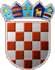 REPUBLIKA HRVATSKAPRIMORSKO-GORANSKA ŽUPANIJAOPĆINA MRKOPALJREPUBLIKA HRVATSKAPRIMORSKO-GORANSKA ŽUPANIJAOPĆINA MRKOPALJREPUBLIKA HRVATSKAPRIMORSKO-GORANSKA ŽUPANIJAOPĆINA MRKOPALJREPUBLIKA HRVATSKAPRIMORSKO-GORANSKA ŽUPANIJAOPĆINA MRKOPALJREPUBLIKA HRVATSKAPRIMORSKO-GORANSKA ŽUPANIJAOPĆINA MRKOPALJ OBRAZLOŽENJE PRORAČUNA OPĆINE MRKOPALJ ZA 2021. GODINU I PROJEKCIJA ZA 2022. I 2023.GODINUSukladno odredbi članka 37. stavak 4. Zakona o proračunu (NN 87/08, 136/12, 15/15) Načelnik Općine Mrkopalj utvrdio je Prijedlog proračuna za 2021. godinu s projekcijama za 2022. i 2023. te je Općinsko vijeće na sjednici dana prosinca 2020. godine donijelo Proračun Općine Mrkopalj za 2021. godinu sa projekcijom za 2022. i 2023 . godinu .Uz proračun i projekcije donijeta je i Odluka o izvršenju proračuna.Proračune Općine Mrkopalj za 2021. godinu s projekcijom za 2022. i 2023. godinu izrađen je po metodologiji propisanoj Zakonom o proračunu. Temeljem Zakona o proračunu i Pravilniku o proračunskim klasifikacijama u nastavku se obrazlaže slijedeće:Prihodi i primici  proračuna – po ekonomskoj klasifikacijiRashodi i izdaci proračuna -    po ekonomskoj klasifikacijiRashodi i izdaci proračuna – po organizacijskoj klasifikaciji-	po programskoj klasifikacijiPRIHODI I PRIMICI PRORAČUNA OPĆINE MRKOPALJ – PO EKONOMSKOJ KLASIFIKACIJIPrihodi i primici proračuna Općine Mrkopalj za 2021. godinu planiraju se u iznosu od 9.003.000.00 kn što u odnosu na 2020. godinu ( II Izmjene i dopune ) predstavlja povećanje od 2,79 %.Ukupni proračunski prihodi sastoje se od prihoda poslovanja, prihoda od prodaje nefinancijske imovine i primitaka od zaduživanja.PRIHODI POSLOVANJAPrihodi poslovanja planiraju se za 2021 godinu u iznosu od 7.724.500,00 kn što u odnosu na 2020. ( II Izmjene i dopune ), predstavlja povećanje od 3,67 %.Obzirom na vrste prihoda poslovanja u 2021.godini, a u odnosu na 2020 . godinu planiraju se :Prihodi od poreza u iznosu od 2.552.000,00 kn ( povećanje od 6,47% )Prihodi od pomoći od subjekata unutar općeg proračuna	u iznosu od 3.234.500,00 kn povećanje od 9,40 % )Prihodi od imovine u iznosu od 52.200 kn ( smanjenje od 30,77 % )Prihodi od upravnih i administrativnih pristojbi, pristojbi po posebnim propisima i naknada u iznosu od 2.040.200,00 kn ( povećanje od 6,75 % )Prihodi od prodaje proizvoda i roba te pruženih usluga u iznosu od 95.600,00 kn ( smanjenje od 13.87% )PRIHODI OD POREZA se u 2021. godini planiraju u iznosu od 2.552.000,00 kn. Čine ih :Prihodi od poreza i prireza na dohodak planiraju se za 2021. godinu u iznosu od 2.037.000,00 knPrihodi od poreza na imovinu planiraju se u iznosu od 500.000,00 knPrihodi od poreza na robu i usluge planiraju se u iznosu od 15.000,00 knPRIHODI OD POMOĆI planiraju se u 2021. godini u iznosu od 2.984.500,00 kn. Planirane pomoći odnose se na slijedeće:Tekuće pomoći iz državnog proračuna - kompenzacijske mjere: 95.000,00 knTekuće pomoći agencije za plaćanja u poljoprivredi, ribarstvu i ruralnom razvoju: 40.500,00 kn (predzadnja i zadnja rata pomoći za izradu 2. Izmjena i dopuna prostornog plana )Tekuće pomoći iz županijskog proračuna ( PGŽ) planirane su u iznosu od 225.000,00 kn a odnose se na : 30.000,00 kn za manifestaciju Memorijal mira , 100.000,00 kn kn za zimsko čišćenje dionice Begovo Razdolje – Vrbovska poljana, 20.000,00 kn za program Pomoć u kući, 40.000,00 za sufinanciranje linijskog prijevoza, 5.000,00 kn za ogrjev socijalno ugroženim građanima, 10.000,00 kn za provođenje izbora i 20.000,00 za odštete zbog elementarnih nepogoda.Kapitalne pomoći iz državnog proračuna planirane su iznosu od 1.000.000,00 kn , a odnose se na: 250.000,00 kn za izgradnju ceste u poslovnoj zoni,200.000,00 kn za nastavak uređenja Pučkog parka, 200.000,00 kn za nastavak izgradnje poučne staze Zagmajna, 300.000,00 za izgradnju strelišta na Vrbovskoj poljani i 50.000,00 za uređenje arheološkog nalazišta Fortica.Kapitalne pomoći iz županijskog proračuna planirane su u iznosu od 525.000,00 kn, a odnose se na: 300.000,00 kn za nastavak izgradnje športskog igrališta, 200.000,00 pomoći iz Fonda za Gorski kotar – 400.000,00 kn i 25.000,00 kn za nabavku peći za Dom kulture .Kapitalne pomoći iz državnog proračuna temeljem prijenosa EU sredstava planirana su u iznosu od 929.000,00 kn, a odnose se na uređenje Parka kod trgovina 372.000,00 i kn , nabavku traktora i opreme – 557.000,00 knPomoći od ostalih subjekata unutar općeg proračune iznose 170.000,00 kn , a odnose se na 80.000,00 pomoći HZZ-a za javne radove i 90.000,00 pomoći Hrvatskih cesta d.o.o. za zimsko čišćenje.PRIHODI OD IMOVINE se u 2021. godini planiraju u iznosu od 52.200,00 kn.Sastoje se od Prihoda od financijske imovine , koji su planirani u iznosu od 1.100.00 kn i Prihoda od nefinancijske imovine, planiranih u iznosu od 51.100,00 kn .PRIHODI OD UPRAVNIH I ADIMINSTRATIVNIH PRISTOJBI , PRISTOJBI PO POSEBNIM PROPISIMAI NAKNADA planiraju se u 2021. godini u iznosu od 2.040.200,00 kn, što je povećanje u odnosu na 2020. godinu za 6,75 % . Sastoje se od:Prihodi od upravnih i administrativnih pristojbi planiranih u iznosu od 15.200,00 kn ( grobarine – 10.000,00 kn, Prihodi od prodaje državnih biljega - 200,00 kn , Boravišna pristojba – 5.000,00 kn )Prihodi po posebnim propisima planiranih u iznosu od kn 1.525.000,00 koje čine : Vodni doprinos: 2.000,00 kn, Doprinos za šume : 1.500.000,00 kn i Osali nespomenuti prihodi ( uklanjanje ruševnih zgrada: 20.000,00 kn, prenamjena poljoprivrednog zemljišta : 2.000,00 kn i ostali prihodi : 1.000,00 kn)Prihodi od komunalnog doprinosa i naknade , planirani u iznosu od 500.000,00 kn ( komunalni doprinos : 200.000,00 kn, komunalna naknada: 300.000,00 kn ).PRIHODI OD PRODAJE PROIZVODA I ROBA TE PRUŽENIH USLUGA planirani su u iznosu od 95.600,00 kn , a odnose se na prihode od zakupa poslovnih objekata – 80.000,00 kn, zakupa stanova - 13.000,00 kn zakupa garaža – 1.600,00 i zakupa poljoprivrednog zemljišta 1.000,00 kn.PRIHODI OD PRODAJE NEFINANCIJSKE IMOVINEPrihodi od prodaje nefinancijske imovine planiraju se u 2021 godini u iznosu od 165.000,00 kn, što je manje za 14,95 % u odnosu na Plan za 2020. godinu,Sastoje se od Prihoda od prodaje neproizvedene dugotrajne imovine ( prodaja građevinskog zemljišta – 140.000,00 kn ) i Prihoda od prodaje proizvedene dugotrajne imovine 25.000,00 kn ( prodaja stanova sa stanarskim pravom – 10.000,00 kn , prodaja ostalih građevinskih objekata – 15.000,00 kn ).PRIMICI OD ZADUŽIVANJAPrimici od zaduživanja planirani su u iznosu od 1.113.500,00 kn , što je iznos zajma kod Hbora za Projekt nabava traktora i opreme .RASHODI I IZDACI PRORAČUNA OPĆINE MRKOPALJ – PO EKONOMSKOJ KLASIFIKACIJIRashodi i izdaci proračuna Općine Mrkopalj za 2021. godinu planiraju se u iznosu od 10.148.000,00kn što u odnosu na 2020. godinu ( II Izmjene i dopune ) predstavlja povećanje 13,97 %.Ukupni proračunski rashodi i izdaci sastoje se od rashoda poslovanja i rashoda za nabavu nefinancijske imovine.RASHODI POSLOVANJARashodi poslovanja planiraju se za 2021. godinu u iznosu od 4.472.150,00  kn , što u odnosu na 2020. ( II izmjene i dopune ) , predstavlja povećanje za 0,73 %.Obzirom na vrste rashoda poslovanja u 2021 godini, a u odnosu na 2020 . godinu planiraju se :Rashodi za zaposlene u iznosu od 795.000,00 kn (povećanje od 1,92 % ) Materijalni rashodi u iznosu od 1.865.150,00 kn ( smanjenje od 0,48 % ) Financijski rashodi u iznosu od 82.000,00 kn ( povećanje od 24,24 % ) Subvencije u iznosu od 155.000,00 kn ( smanjenje 0,7 % )Pomoći dane u inozemstvo i unutar opće države u iznosu od 220.000,00 kn ( smanjenje od 15.38 %)Naknade građanima i kućanstvima u iznosu od 216.000,00 kn ( smanjenje od 4,42%)Ostali rashodi u iznosu od 1.136.000,00 kn ( smanjenje 0,35 % )RASHODI ZA ZAPOSLENE -planiraju se u 2021. godini u iznosu od 795.000,00 kn . Sastoje se od :Troškovi bruto plaće radnika – u 2020. godini planiraju se u iznosu od 670.00,00 kn ( zaposlenici Općine– 590.000,00 kn, Javni radovi – 80.000,00 )Ostali rashodi za zaposlene ( naknade, nagrade i sl. ) – planiraju se u iznosu od 25.000,00 knRashodi za doprinose na plaće - planiraju se u iznosu od 100.000,00 kn , te ostali rashodi za zaposlene (naknade ,nagrade i sl. )MATERIJALNI RASHODI – - planiraju se u 2021. godini u iznosu od 1.868.150,00 kn , a čine ih slijedeće vrste materijalnih rashoda :Naknade troškova zaposlenih – Plan za 2021. godinu je 18.000,00 kn , a odnose se na: naknadu za službena putovanja( 8.000,00 kn ) i stručno usavršavanje zaposlenika ( 10.000,00 kn ) .Rashodi za materijal i energiju – planiraju se u iznosu od 310.000,00 kn , a od toga je za uredski materijal i ostale materijalne rashode ( literatura, sredstva za čišćenje i higijenu ) planirano 50.000,00 kn , za energiju 230.000,00 kn, za materijal i dijelove za tekuće i investicijsko održavanje 15.000,00  kn, te za sitni inventar 15.000,00 kn .Rashodi za usluge planirani su u iznosu od 1.343.150,00 kn, a čine ih usluge telefona, pošte i prijevoza – plan 2021. je 48.400,00 kn , usluge tekućeg i investicijskog održavanja – planirano je 795.000,00 kn, usluge promidžbe i informiranja – planirano je 130.000,00 kn, komunalne usluge - planirano 138.000,00 kn , intelektualne i osobne usluge – planirani iznos od 185.750.000,00 kn ,računalne usluge - planirano 45.000,00 kn, ostale usluge – planirano je 1.000,00 knOstali nespomenuti rashodi poslovanja su u 2021. godini planirani u iznosu od 197.000,00 kn , a sastoje se od : naknade za rad predstavničkih i izvršnih tijela – 33.000,00 kn, premija osiguranja imovine i zaposlenika – 19.000,00 kn , reprezentacije –20.000,00 kn, članarine – 5.000,00 kn, pristojbe i naknade – 2.000,00 kn, te ostalih nespomenutih rashoda poslovanja - 112.000,00 kn ( rashodi protokola - cvijeće i sl. 4.00,00 kn, izdaci za proslavu Dana Općine – 5.000,00 kn, Izdaci za manifestaciju Memorijal mira – 30.000,00 kn, Izdaci za ostala pokroviteljstva i proslave – 35.000,00 kn ,proračunska pričuva 20.000,00 kn te ostali nespomenuti rashodi poslovanja – 15.000,00 kn , vodni doprinos – 3.000,00 )FINANCIJSKI RASHODI – planirani su u iznosu od 82.000,00 kn i sastoje se od :Kamate za kredit Hbor -a – planirano 20.000,00 knKamate za financijski leasing – planirano 6.000,00 knOstali financijskih rashoda – planirano 56.000,00 kn ( usluge platnog prometa – 15.000,00 kn, usluge porezne uprave – 30.000,00 kn , zatezne kamate – 1.000,00 kn , ostali nespomenuti fin. rashodi– 10.000,00 kn )SUBVENCIJE - planirano je 155.000,00 kn , a dijeli se na :Subvencije trgovačkim društvima u javnom sektoru – planirano 155.000,00 kn kn ( subvencija Ariva Autotrans d.o.o. – 80.000,00 kn, subvencija Mrzle drage d.o.o. – 59.000,00 kn , ),Subvencije trgovačkim društvima izvan javnog sektora – planirano 16.000,00 kn (subvencije poljoprivrednicima u vidu subvencije Veterinarskoj stanici Delnice – 11.000,00 kn, subvencija Veterinarskoj stanici Delnice za sterilizaciju kućnih ljubimaca – 5.000,00 kn )POMOĆI DANE U INOZEMSTVO I UNUTAR OPĆE DRŽAVE planirane su u iznosu od 220.000,00 kn , a odnose se na pomoći dječjem vrtiću Pahuljice i to 180.000,00 kn za plaće djelatnika vrtića i 40.000,00 kn za materijalne troškove vrtića.NAKNADE GRAĐANIMA I KUĆANSTVIMA - planirani su u iznosu od 216.000,00 kn , a odnose se na naknade isplaćene u novcu –130.000,00 kn (pomoć obiteljima i kućanstvima – 100.000,00 kn, stipendije – 30.000,00 kn ) , te na naknade u naravi – 86.000,00 kn sufinanciranje Udruge Žar koja provodi Program Pomoć u kući – 26.000,00, ostale naknade u naravi – 50.000,00 sufinanciranje usluge iskopa za priključke za javnu odvodnju i ostalo 10.000,00 kn .OSTALI RASHODI - planirani su u iznosu od 1.136.000,00 kn, a odnose se na :Tekuće donacije u novcu - 756.000,00 kn ( donacije udrugama , Osnovnoj školi, Turističkoj zajednici , Lag- u , Poljoprivrednom centru, radio Gorski kotar, Gradskoj knjižnici Rijeka – Bibliobus, političkim strankama ) ,tekuće donacije u naravi – 20.000, 00 kn ( darovi za svetog Nikolu )Kapitalne pomoći – planirani iznos za 2021. godinu je 340.000,00 kn, a odnosi se na kapitalne pomoći Komunalcu d.o.o. Delnice za izgradnju sustava vodovoda i odvodnje na području Općine Mrkopalj ( 240.000,00 kn ) , kapitalne pomoći Komunalcu d.o.o. Delnice za izgradnju odlagališta otpada Sović Laz ( 110.000,00 kn ).RASHODI ZA NABAVU NEFINANCIJSKE IMOVINERashodi  za  nabavu  nefinancijske  imovine  se  u  2021.  godini  planiraju  u  iznosu  od	u iznosu od 5.093.850,00 kn što u odnosu na 2020. ( II izmjene i dopune ) , predstavlja povećanje od 18,33%.Obzirom na vrste  rashoda za nabavu  nefinancijske imovine	u 2021. godini ,a u odnosu na 2020 . godinu planiraju se :Rashodi za nabavu neproizvedene imovine u iznosu od 50.000.00 knRashodi za nabavu proizvedene dugotrajne imovine u iznosu od 5.018.850,00 kn ( povećanje od 19,65 % )Rashodi za dodatna ulaganja u nefinancijsku imovinu u iznosu od 25.000,00 kn ( smanjenje za 68,75 % )Rashodi za nabavu neproizvedene imovine u iznosu od 50.000.00 kn odnose se na nabavu zemljišta.Rashodi za nabavu proizvedene dugotrajne imovine planirani u iznosu od 5.093.850,00 kn odnose se na:Rashodi za građevinske objekte – 3.726.100,00 kn čine ih: ulaganja u nerazvrstane ceste – 449.000,00 kn ,izgradnja ceste u Poslovnoj zoni – 500.000,00 kn, nastavak izgradnje Parka Pučki vrt –335.000,00 kn, izgradnja Parka kod trgovina 542.000,00 kn ,nastavak izgradnje sportskog igrališta – 900.000,00 kn , nastavak izgradnje rekreacijsko poučne staze Zagmajna – 400.000,00 kn izgradnja strelišta Vrbovska poljana- 300.000,00 kn, izgradnja javne rasvjete – 300.000,00 kn,Rashodi za postrojenja i opremu – planirani u iznosu 434.000,00 kn , a sastoje se od : uredska oprema i namještaj :10.000,00 kn, ostala oprema – 10.000,00 kn i oprema za traktor – 424.000,00 kn.Rashodi za prijevozna sredstva – nabavka traktora 678.750,00 knRashodi za ostalu nematerijalnu proizvedenu imovinu – 180.000,00 kn , sadrže planirana ulaganja u plansku dokumentaciju : Urbanistički plan uređenja središnjeg naselja Mrkopalj – 80.000,00 kn , Urbanistički plan groblja Mrkopalj – 50.000,00 kn i Izvještaj o stanju u prostoru – 50.000,00 kn .Rashodi za dodatna ulaganja u nefinancijsku imovinu planirani su u iznosu od 25.000,00 kn , a odnose se na nabavku peći za Dom Kulture.IZDACI ZA FINANCIJSKU IMOVINU I OTPLATE ZAJMOVEIzdaci za financijsku imovinu i otplatu zajmova planirani su u 2021. godini u iznosu od 582.000,00 kn, što je u odnosu na 2020. godinu povećanje za 519,15%.Izdaci se odnose na : izdatke za otplatu glavnice Hbora – 557.000,00 kn i izdatke za otplatu glavnice financijskog leasinga za vozilo - 25.000,00 knRazlika između planiranih prihoda i primitaka i rashoda i izdatak iznosi 1.145,00 kn , a namiriti će se iz raspoloživih sredstava: 500.000,00 kn pomoći Ministarstva turizma i sporta za izgradnju igrališta, koja će se utrošiti u 2021. godini, 500.000,00 kn šumskog doprinosa iz 2020. godine koja će se utrošiti u 2021. godini, i 145.000,00 kn viška iz prethodnih godina.RASHODI I IZDACI PRORAČUNA – PO ORGANIZACIJSKOJ I PROGRAMSKOJ KLASIFIKACIJIObzirom na organizacijsku i programsku klasifikaciju, proračun Općine Mrkopalj za 2021 . godinu planiran je na slijedeći način :PROGRAM 1001 – JAVNA UPRAVA I ADMINISTRACIJAProgram se sastoji od slijedećih aktivnosti :Planirani iznos programa iznosi 2.116.000,00 kn, što je veće od plana za 2020. za 28,73 %Cilj programa je	zadovoljavanja potreba mještana u okviru utvrđenih zadaća koje obavlja jedinica lokalne samouprave.PROGRAM 1002 – NAKNADE GRAĐANIMA I KUĆANSTVIMAAktivnosti programa su slijedeće:Program je planiran u iznosu od 246.000,00 knSocijalna skrb je dio sustava socijalne sigurnosti, usmjerena ka suzbijanju siromaštva i socijalne ugroženosti. Namijenjena je najranjivijim socijalnim skupinama, sa ciljem osiguranja pomoći kako bi korisnici mogli ostvariti osnovne životne potrebe.Sredstva su namijenjena za podmirenje slijedećih aktivnosti: jednokratne i stalne pomoći socijalno ugroženim osobama, novčana pomoć za svako novorođeno dijete, pomoć u kući, podmirenje troškova nabavke ogrijeva , podmirenje dijela troškova za udžbenike polaznicima osnovne škole, stipendije , socijalna samoposluga, kao i ostale naknade u naravi npr. ginanciranje priključaka z akanalizaciju za građane.PROGRAM 1003 – POTPORE POLJOPRIVREDIProgram se planira unutar sredstava od 31.000, 00 koja su namijenjena za provođenje aktivnosti Subvencije poljoprivrednicima i Centru za brdsko planinsku poljoprivredu Sušica.Cilj programa je poticanje razvoja poljoprivrede u Općini Mrkopalj.PROGRAM 1005 - POTICANJE RAZVOJA TURIZMAAktivnost za provođenje programa su:Program se planira u iznosu od 210.000,00 kn, a cilj programa je poticanje razvoja turizma u Općini Mrkopalj.PROGRAM 1006 – ORGANIZIRANJE I PROVOĐENJE ZAŠTITE I SPAŠAVANJAProgram se provodi u okviru sljedećih aktivnosti :Program je planiran u vrijednosti od 152.000,00 kn , a odnosi se na zaštitu od požara kroz donacije DVD- ovima Sunger i Mrkopalj ( 140.000,00 kn ), sufinanciranje ostalih službi zaštite i spašavanja – HGSS i ostali ( 12.000,00 kn ).Svrha programa je osiguranje uvjeta za redovito funkcioniranje vatrogasnih društava i ostalih službi zaštite i spašavanja, čime se doprinosi zaštiti ljudi i imovine u Općini Mrkopalj.PROGRAM 1007 – RAZVOJ SPORTA I REKREACIJERealizacija programa se izvršava kroz aktivnosti :Program se u 2021. godini planira izvršiti u okiru sredstava od 1.770.000,00 kn , a cilj mu je poticanje bavljenja sportom i rekreacijom .PROGRAM 1008 – RAZVOJ CIVILNOG DRUŠTVAProgram se planira realizirati unutar aktivnosti Sufinanciranje rada udruga za koju je planirano je 47.000,00 kn . Cilj programa je osiguranje redovne programske aktivnosti udruga.PROGRAM 1009- PREDSTAVNIČKA I IZVRŠNA TIJELAU 2021. godinu program je planiran je iznosu od 125.000,00 kn, a cilj programa je omogućavanje nesmetanog rada predstavničkim i izvršnim tijelima Općine Mrkopalj te provođenje lokalnih izbora u svibnju 2021. godine.PROGRAM 1010 – ODGOJ I OBRAZOVANJEProgram uključuje aktivnost Javne potrebe u prosvjeti ,a odnosi se na tekuće donacije Osnovnoj školi Mrkopalj za provođenje izvanastavnih aktivnosti, kao i za financiranje rada asistenta u nastavi, te za darove učenicima i djeci povodom blagdana Sveti Nikola.Za realizaciju programa u 2021. godini planirana su sredstva u iznosu od 65.000,00 kn.Cilj aktivnosti je razvijanje sposobnosti i potencijala, vještina i kompetencija svih učenika, te omogućavanje programa kvalitetnog osnovnog obrazovanja i jednak pristup svim učenicima, a posebno učenicima s teškoćama te nadarenim učenicima.PROGRAM 1011 – PROMICANJE KULTUREProgram se izvršava u aktivnosti Kultura koja je planirana u iznosu od 118.000,00 kn za 2021. godinu. Iznos se planira utrošiti za tekuće donacije udrugama iz područja kulture , a cilj programa je poticanje kulturnih događanja u Općini Mrkopalj .PROGRAM 1012- SUBVENCIJE TRGOVAČKIM DRUŠTVIMA U JAVNOM SEKTORUProgram sadrži aktivnost Subvencija trgovačkim društvima , a trgovačka društva koja se financiraju u okviru ove aktivnosti su Autotrans Ariva d.o.o. i Komunalno društvo Mrzle drage d.o.o. za što je u 2021. godini planirano 139.000,00 kn.PROGRAM 1013 – NABAVA I IZGRADNJA IMOVINEUnutar programa su ove aktivnosti:Program se u 2020. godini planira izvršiti u iznosu od 1.623.500,00 kn, u okviru kojih se planira nabaviti traktor s opremom ( 1.113.500,00 kn ) ostala oprema ( 10.000,00 kn ) i izgraditi cesta u Poslovnoj zoni ( 500.000,00 kn )PROGRAM 1022 - REDOVNA DJELATNOST PODRUŽNICE – DJEČJI VRTIĆ PAHULJICEProgram uključuje aktivnost Podružnica predškolskog odgoja i naobrazbe i planiran je u iznosu od 220.000,00 kn, koja su namijenjena za pokriće materijalnih izdataka materijalnih izdataka i plaće djelatnika u dječjem vrtiću.Programom predškolskog odgoja i obrazovanja omogućuje se svakom djetetu pravo na razvoj usklađen s njegovim individualnim mogućnostima i sposobnostima. Program obuhvaća redovni program predškolskog odgoja i obrazovanja koji obuhvaća stvaranje i osiguravanje uvjeta za brigu i skrb za djecu predškolskog uzrasta i dodatni program koji obuhvaća aktivnosti i programe kojim se unaprjeđuje redovni program radi provedbe aktivnosti koje povoljno utječu na razvoj te unaprjeđuje stjecanje vještina i kompetencija djece prije odlaska u školu.PROGRAM 1024 – POTPORE U ZDRAVSTVUU okviru programske aktivnosti Javne potrebe u zdravstvu je doniranje zdravstvenim neprofitnim organizacijama koje pružaju uslugu palijativne skrbi i logopeda. Ukupan iznos planiranih sredstava u 2021. godini iznosi 25.000,00 kn.Cilj programa je poboljšati dostupnost zdravstvene skrbi na području Općine Mrkopalj.PROGRAM 1014 – IZGRADNJA KOMUNALNE INFRASTRUKTUREProgram se sastoji od slijedećih aktivnosti:Program se planira u iznosu od 1.866.100,00 kn, a njegovi ciljevi su unaprijeđenje komunalne infrastrukture i povećanje životnog standarda građana Općine Mrkopalj.PROGRAM 1016 – ODRŽAVANJE KOMUNALNE INFRASTRUKTUREU program spadaju aktivnosti:Cilj programa je poboljšanje komunalnog standarda u Općini Mrkopalj. Planirani iznos programa u 2020. godini iznosi 715.000,00 kn.PROGRAM 1017 – UPRAVLJANJE IMOVINOMProgram će biti realiziran u okviru slijedećih aktivnosti:Cilj programa je učinkovito upravljanje općinskom imovinom koja služi za zadovoljavanje sportskih, kulturnih i ostalih sadržaja u Općini Mrkopalj.Za 2021. godinu planiran je u iznosu od 228.400,00 kn .PROGRAM 1018 – ZAŠTITA OKOLIŠAProgram se planira u iznosu od 254.000,00 kn a cilj mu je očuvanje okoliša i ekologija.PROGRAM 1025 – PROSTORNO PLANIRANJE I UREĐENJE OPĆINEProgram je planiran u iznosu od 300.000,00 kn, a odnosi se na troškove pripreme i provođenje projekata , kao i izradu dokumentacije bitne za prostorno planiranje Općine Mrkopalj.Članak 1.Proračun općine Mrkopalj za 2021. godinu sastoji se od :Plan proračuna 2020.Plan proračuna 2021.RAČUN PRIHODA I RASHODAPrihodi poslovanja- 2. Rebalans7.451.303,30 kn7.724.500,00 knPrihodi od prodaje nefinancijske imovine194.000,00 kn165.000,00 knUKUPNO PRIHODA7.645.303,30 kn7.889.500,00 knRashodi poslovanja4.505.250,00 kn4.472.150,00 knRashodi za nabavu nefinancijske imovine4.304.750,00 kn5.093.850,00 knUKUPNO RASHODA8.810.000,00 kn9.566.000,00 knRAZLIKA VIŠAK/MANJAK-1.164.696,70 kn-1.676.500,00 knRASPOLOŽIVA SREDSTAVA IZ PRETHODNIH GODINAUkupan donos viška/manjka iz prethodnih godina145.196,70 kn1.145.000,00 knDio koji će se rasporediti/pokriti u razdoblju145.196,70 kn1.145.000,00 knRAČUN FINANCIRANJAPrimici od financijske imovine i zaduživanja1.113.500,00 kn1.113.500,00 knIzdaci za financijsku imovinu i otplate zajmova94.000,00 kn582.000,00 knNETO FINANCIRANJE1.019.500,00 kn531.500,00 knVIŠAK/MANJAK + NETO FINANCIRANJE + RASPOLOŽIVA SREDSTVA IZ PRETHODNIH GODINA0,00 kn0,00 knRačun/Pozicija1Račun/Pozicija1Opis2Plan proračuna2020 - 2. Rebalans3Plan proračuna2021.4Projekcija za 2022.5Projekcija za 2023.6Indeks 4/37Indeks 5/38Indeks 5/496Prihodi poslovanja7.451.303,307.724.500,006.371.400,006.297.800,00103,67%85,51%82,48%61Prihodi od poreza2.397.000,002.552.000,002.547.000,002.547.000,00106,47%106,26%99,80%611Porez i prirez na dohodak1.882.000,002.037.000,00108,24%613Porezi na imovinu500.000,00500.000,00100,00%614Porezi na robu i usluge15.000,0015.000,00100,00%63Pomoći iz inozemstva (darovnice) i od subjekata unutar općeg proračuna2.956.700,002.984.500,001.495.600,001.405.000,00100,94%50,58%50,11%633Pomoći iz proračuna2.675.700,001.885.500,0070,47%634Pomoći od ostalih subjekata unutar općeg proračuna168.000,00170.000,00101,19%638Pomoći temeljem prijenosa EU sredstava113.000,00929.000,00822,12%64Prihodi od imovine75.403,3052.200,0052.600,0052.600,0069,23%69,76%100,77%641Prihodi od financijske imovine1.203,301.100,0091,42%642Prihodi od nefinancijske imovine74.200,0051.100,0068,87%65Prihodi od upravnih i administrativnih pristojbi, pristojbi po pos.propisima i naknada1.911.200,002.040.200,002.170.200,002.185.200,00106,75%113,55%106,37%651Upravne i administrativne pristojbe25.200,0015.200,0060,32%652Prihodi po posebnim propisima1.336.000,001.525.000,00114,15%653Komunalni doprinosi i naknade550.000,00500.000,0090,91%66Prihodi od prodaje proizvoda i robate pruženih usluga111.000,0095.600,00106.000,00108.000,0086,13%95,50%110,88%661Prihodi od prodaje proizvoda i robe tepruženih usluga i prihodi od donacija111.000,0095.600,0086,13%Proračun Općine Mrkopalj za 2021. godinu sa Projekcijama za 2022. i 2023. godinuRAČUN PRIHODA I RASHODA - PRIHODIProračun Općine Mrkopalj za 2021. godinu sa Projekcijama za 2022. i 2023. godinuRAČUN PRIHODA I RASHODA - PRIHODIProračun Općine Mrkopalj za 2021. godinu sa Projekcijama za 2022. i 2023. godinuRAČUN PRIHODA I RASHODA - PRIHODIProračun Općine Mrkopalj za 2021. godinu sa Projekcijama za 2022. i 2023. godinuRAČUN PRIHODA I RASHODA - PRIHODIProračun Općine Mrkopalj za 2021. godinu sa Projekcijama za 2022. i 2023. godinuRAČUN PRIHODA I RASHODA - PRIHODIProračun Općine Mrkopalj za 2021. godinu sa Projekcijama za 2022. i 2023. godinuRAČUN PRIHODA I RASHODA - PRIHODIProračun Općine Mrkopalj za 2021. godinu sa Projekcijama za 2022. i 2023. godinuRAČUN PRIHODA I RASHODA - PRIHODIProračun Općine Mrkopalj za 2021. godinu sa Projekcijama za 2022. i 2023. godinuRAČUN PRIHODA I RASHODA - PRIHODIProračun Općine Mrkopalj za 2021. godinu sa Projekcijama za 2022. i 2023. godinuRAČUN PRIHODA I RASHODA - PRIHODIRačun/PozicijaOpisPlan proračuna2020 - 2. RebalansPlan proračuna2021.Projekcija za 2022.Projekcija za 2023.Indeks 4/3Indeks 5/3Indeks 5/41234567897Prihodi od prodaje nefinancijske imovine194.000,00165.000,00200.000,00205.000,0085,05%103,09%121,21%71Prihodi od prodaje neproizvedene dugotrajni imovine180.000,00140.000,00180.000,00180.000,0077,78%100,00%128,57%711Prihodi od prodaje materijalne imovine - prirodnih bogatstava180.000,00140.000,0077,78%72Prihodi od prodaje proizvedene dugotrajne imovine14.000,0025.000,0020.000,0025.000,00178,57%142,86%80,00%721Prihodi od prodaje građevinskih objekata14.000,0025.000,00178,57%UKUPNO7.645.303,307.889.500,006.571.400,006.502.800,00103,19%85,95%83,29%Račun/Pozicija1Račun/Pozicija1Opis2Plan proračuna2020 - 2. Rebalans3Plan proračuna2021.4Projekcija za 2022.5Projekcija za 2023.6Indeks 4/37Indeks 5/38Indeks 5/493Rashodi poslovanja4.505.250,004.472.150,004.526.400,004.557.800,0099,27%100,47%101,21%31Rashodi za zaposlene780.000,00795.000,00835.000,00877.400,00101,92%107,05%105,03%311Plaće660.000,00670.000,00101,52%312Ostali rashodi za zaposlene25.000,0025.000,00100,00%313Doprinosi na plaće95.000,00100.000,00105,26%32Materijalni rashodi1.877.250,001.868.150,001.912.400,001.901.400,0099,52%101,87%102,37%321Naknade troškova zaposlenima18.000,0018.000,00100,00%322Rashodi za materijal i energiju307.000,00310.000,00100,98%323Rashodi za usluge1.346.050,001.343.150,0099,78%329Ostali nespomenuti rashodi poslovanja206.200,00197.000,0095,54%34Financijski rashodi66.000,0082.000,0082.000,0082.000,00124,24%124,24%100,00%342Kamate za primljene zajmove15.000,0026.000,00173,33%343Ostali financijski rashodi51.000,0056.000,00109,80%35Subvencije156.000,00155.000,00155.000,00155.000,0099,36%99,36%100,00%351Subvencije trgovačkim društvima ujavnom sektoru140.000,00139.000,0099,29%352Subvencije trgovačkim društvima, obrtnicima, malim i srednjim poduzetnicima izvan javnog sektora16.000,0016.000,00100,00%36Pomoći dane u inozemstvo i unutar opće države260.000,00220.000,00220.000,00220.000,0084,62%84,62%100,00%363Pomoći unutar opće države259.000,00220.000,0084,94%367Prijenos pror.korisnicima1.000,000,000,00%Proračun Općine Mrkopalj za 2021. godinu sa Projekcijama za 2022. i 2023. godinuRAČUN PRIHODA I RASHODA - RASHODIProračun Općine Mrkopalj za 2021. godinu sa Projekcijama za 2022. i 2023. godinuRAČUN PRIHODA I RASHODA - RASHODIProračun Općine Mrkopalj za 2021. godinu sa Projekcijama za 2022. i 2023. godinuRAČUN PRIHODA I RASHODA - RASHODIProračun Općine Mrkopalj za 2021. godinu sa Projekcijama za 2022. i 2023. godinuRAČUN PRIHODA I RASHODA - RASHODIProračun Općine Mrkopalj za 2021. godinu sa Projekcijama za 2022. i 2023. godinuRAČUN PRIHODA I RASHODA - RASHODIProračun Općine Mrkopalj za 2021. godinu sa Projekcijama za 2022. i 2023. godinuRAČUN PRIHODA I RASHODA - RASHODIProračun Općine Mrkopalj za 2021. godinu sa Projekcijama za 2022. i 2023. godinuRAČUN PRIHODA I RASHODA - RASHODIProračun Općine Mrkopalj za 2021. godinu sa Projekcijama za 2022. i 2023. godinuRAČUN PRIHODA I RASHODA - RASHODIProračun Općine Mrkopalj za 2021. godinu sa Projekcijama za 2022. i 2023. godinuRAČUN PRIHODA I RASHODA - RASHODIProračun Općine Mrkopalj za 2021. godinu sa Projekcijama za 2022. i 2023. godinuRAČUN PRIHODA I RASHODA - RASHODIRačun/Pozicija1Račun/Pozicija1Opis2Plan proračuna2020 - 2. Rebalans3Plan proračuna2021.4Projekcija za 2022.5Projekcija za 2023.6Indeks 4/37Indeks 5/38Indeks 5/4937Naknade građanima i kućanstvima na temelju osiguranja i druge naknade226.000,00216.000,00206.000,00216.000,0095,58%91,15%95,37%372Ostale naknade građanima i kućanstvima iz proračuna226.000,00216.000,0095,58%38Ostali rashodi1.140.000,001.136.000,001.116.000,001.106.000,0099,65%97,89%98,24%381Tekuće donacije629.000,00776.000,00123,37%383Kazne, penali i naknade štete20.000,0020.000,00100,00%386Kapitalne pomoći491.000,00340.000,0069,25%4Rashodi za nabavu nefinancijske imovine4.304.750,005.093.850,001.940.000,001.790.000,00118,33%45,07%38,09%41Rashodi za nabavu neproizvedene imovine30.000,0050.000,0050.000,0050.000,00166,67%166,67%100,00%411Materijalna imovina - prirodna bogatstva30.000,0050.000,00166,67%42Rashodi za nabavu proizvedene dugotrajne imovine4.194.750,005.018.850,001.890.000,001.740.000,00119,65%45,06%37,66%421Građevinski objekti2.737.000,003.726.100,00136,14%422Postrojenja i oprema779.000,00434.000,0055,71%423Prijevozna sredstva678.750,00678.750,00100,00%426Nematerijalna proizvedena imovina0,00180.000,0045Rashodi za dodatna ulaganja na nefinancijskoj imovini80.000,0025.000,000,000,0031,25%0,00%0,00%451Dodatna ulaganja na građevinskimobjektima80.000,0025.000,0031,25%UKUPNO8.810.000,009.566.000,006.466.400,006.347.800,00108,58%73,40%67,60%Račun/Pozicija1Račun/Pozicija1Opis2Plan proračuna2020 - 2. Rebalans3Plan proračuna2021.4Projekcija za 2022.5Projekcija za 2023.6Indeks 4/37Indeks 5/38Indeks 5/499Vlastiti izvori145.196,701.145.000,000,000,00788,59%0,00%0,00%92Rezultat poslovanja145.196,701.145.000,000,000,00788,59%0,00%0,00%922Višak/manjak prihoda145.196,701.145.000,00788,59%UKUPNO145.196,701.145.000,000,000,00788,59%0,00%0,00%Račun/Pozicija1Račun/Pozicija1Opis2Plan proračuna2020 - 2. Rebalans3Plan proračuna2021.4Projekcija za 2022.5Projekcija za 2023.6Indeks 4/37Indeks 5/38Indeks 5/495Izdaci za financijsku imovinu i otplate zajmova94.000,00582.000,00105.000,00155.000,00619,15%111,70%18,04%53Izdaci za dionice i udjele u glavnici72.000,000,000,000,000,00%0,00%532Dionice i udjeli u glavnici trgovačkih društava u javnom sektoru72.000,000,000,00%54Izdaci za otplatu glavnice primljenih zajmova22.000,00582.000,00105.000,00155.000,002645,45%477,27%18,04%544Otplata glavnice primljenih zajmova od banaka i ostalih financijskih institucija izvan javnog sektora22.000,00582.000,002645,45%8Primici od financijske imovine izaduživanja1.113.500,001.113.500,000,000,00100,00%0,00%0,00%84Primici od zaduživanja1.113.500,001.113.500,000,000,00100,00%0,00%0,00%842Primljeni zajmovi od banaka i ostalih financijskih institucija u javnom sektoru1.113.500,001.113.500,00100,00%UKUPNO1.207.500,001.695.500,00105.000,00155.000,00140,41%8,70%6,19%Proračun Općine Mrkopalj za 2021. godinu sa Projekcijama za 2022. i 2023. godinuPOSEBNI DIOProračun Općine Mrkopalj za 2021. godinu sa Projekcijama za 2022. i 2023. godinuPOSEBNI DIOProračun Općine Mrkopalj za 2021. godinu sa Projekcijama za 2022. i 2023. godinuPOSEBNI DIOProračun Općine Mrkopalj za 2021. godinu sa Projekcijama za 2022. i 2023. godinuPOSEBNI DIOProračun Općine Mrkopalj za 2021. godinu sa Projekcijama za 2022. i 2023. godinuPOSEBNI DIOProračun Općine Mrkopalj za 2021. godinu sa Projekcijama za 2022. i 2023. godinuPOSEBNI DIOProračun Općine Mrkopalj za 2021. godinu sa Projekcijama za 2022. i 2023. godinuPOSEBNI DIOProračun Općine Mrkopalj za 2021. godinu sa Projekcijama za 2022. i 2023. godinuPOSEBNI DIOProračun Općine Mrkopalj za 2021. godinu sa Projekcijama za 2022. i 2023. godinuPOSEBNI DIOProračun Općine Mrkopalj za 2021. godinu sa Projekcijama za 2022. i 2023. godinuPOSEBNI DIOProračun Općine Mrkopalj za 2021. godinu sa Projekcijama za 2022. i 2023. godinuPOSEBNI DIOProračun Općine Mrkopalj za 2021. godinu sa Projekcijama za 2022. i 2023. godinuPOSEBNI DIOProračun Općine Mrkopalj za 2021. godinu sa Projekcijama za 2022. i 2023. godinuPOSEBNI DIOProračun Općine Mrkopalj za 2021. godinu sa Projekcijama za 2022. i 2023. godinuPOSEBNI DIOProračun Općine Mrkopalj za 2021. godinu sa Projekcijama za 2022. i 2023. godinuPOSEBNI DIOProračun Općine Mrkopalj za 2021. godinu sa Projekcijama za 2022. i 2023. godinuPOSEBNI DIOProračun Općine Mrkopalj za 2021. godinu sa Projekcijama za 2022. i 2023. godinuPOSEBNI DIOProračun Općine Mrkopalj za 2021. godinu sa Projekcijama za 2022. i 2023. godinuPOSEBNI DIORačun/Pozicija1Račun/Pozicija1Račun/Pozicija1Račun/Pozicija1Račun/Pozicija1Račun/Pozicija1Račun/Pozicija1Račun/Pozicija1Račun/Pozicija1Račun/Pozicija1Opis2Plan proračuna2020 - 2.3Plan proračuna2021.4Projekcija za 2022.5Projekcija za 2023.6Indeks 4/37Indeks 5/38Indeks 5/49RAZDJEL001RAZDJEL001RAZDJEL001RAZDJEL001RAZDJEL001RAZDJEL001RAZDJEL001RAZDJEL001RAZDJEL001RAZDJEL001JEDINSTVENI UPRAVNI ODJEL8.904.000,0010.148.000,006.571.400,006.502.800,00113,97%73,80%64,76%GLAVA 00101GLAVA 00101GLAVA 00101GLAVA 00101GLAVA 00101GLAVA 00101GLAVA 00101GLAVA 00101GLAVA 00101GLAVA 00101ORGANI OPĆINSKE UPRAVE1.562.200,002.011.000,001.574.000,001.666.400,00128,73%100,76%78,27%I:1457ORGANI OPĆINSKE UPRAVE1.562.200,002.011.000,001.574.000,001.666.400,00128,73%100,76%78,27%Program1001Program1001Program1001Program1001Program1001Program1001Program1001Program1001Program1001Program1001JAVNA UPRAVA I ADMINISTRACIJA1.562.200,002.011.000,001.574.000,001.666.400,00128,73%100,76%78,27%Akt. A100101Akt. A100101Akt. A100101Akt. A100101Akt. A100101Akt. A100101Akt. A100101Akt. A100101Akt. A100101Akt. A100101OSNOVNE AKTIVNOSTI OPĆINSKE UPRAVEFunkcija: 0131 Opće usluge vezane uz službenike1.294.200,001.143.000,001.183.000,001.225.400,0088,32%91,41%103,50%I:145OSNOVNE AKTIVNOSTI OPĆINSKE UPRAVEFunkcija: 0131 Opće usluge vezane uz službenike1.294.200,001.143.000,001.183.000,001.225.400,0088,32%91,41%103,50%313131313131Rashodi za zaposlene700.000,00715.000,00755.000,00797.400,00102,14%107,86%105,59%311311311311311311Plaće580.000,00590.000,00101,72%312312312312312312Ostali rashodi za zaposlene25.000,0025.000,00100,00%313313313313313313Doprinosi na plaće95.000,00100.000,00105,26%323232323232Materijalni rashodi543.200,00372.000,00372.000,00372.000,0068,48%68,48%100,00%321321321321321321Naknade troškova zaposlenima18.000,0018.000,00100,00%322322322322322322Rashodi za materijal i energiju90.000,0090.000,00100,00%323323323323323323Rashodi za usluge335.000,00170.000,0050,75%329329329329329329Ostali nespomenuti rashodi poslovanja100.200,0094.000,0093,81%343434343434Financijski rashodi51.000,0056.000,0056.000,0056.000,00109,80%109,80%100,00%343343343343343343Ostali financijski rashodi51.000,0056.000,00109,80%Akt. A100102Akt. A100102Akt. A100102Akt. A100102Akt. A100102Akt. A100102Akt. A100102Akt. A100102Akt. A100102Akt. A100102PROMIDŽBA OPĆINEFunkcija: 0490 Ekonomski poslovi koji nisu drugdje svrstani90.000,00100.000,00100.000,00100.000,00111,11%111,11%100,00%I:1PROMIDŽBA OPĆINEFunkcija: 0490 Ekonomski poslovi koji nisu drugdje svrstani90.000,00100.000,00100.000,00100.000,00111,11%111,11%100,00%PROMIDŽBA OPĆINEFunkcija: 0490 Ekonomski poslovi koji nisu drugdje svrstani90.000,00100.000,00100.000,00100.000,00111,11%111,11%100,00%Proračun Općine Mrkopalj za 2021. godinu sa Projekcijama za 2022. i 2023. godinuPOSEBNI DIOProračun Općine Mrkopalj za 2021. godinu sa Projekcijama za 2022. i 2023. godinuPOSEBNI DIOProračun Općine Mrkopalj za 2021. godinu sa Projekcijama za 2022. i 2023. godinuPOSEBNI DIOProračun Općine Mrkopalj za 2021. godinu sa Projekcijama za 2022. i 2023. godinuPOSEBNI DIOProračun Općine Mrkopalj za 2021. godinu sa Projekcijama za 2022. i 2023. godinuPOSEBNI DIOProračun Općine Mrkopalj za 2021. godinu sa Projekcijama za 2022. i 2023. godinuPOSEBNI DIOProračun Općine Mrkopalj za 2021. godinu sa Projekcijama za 2022. i 2023. godinuPOSEBNI DIOProračun Općine Mrkopalj za 2021. godinu sa Projekcijama za 2022. i 2023. godinuPOSEBNI DIOProračun Općine Mrkopalj za 2021. godinu sa Projekcijama za 2022. i 2023. godinuPOSEBNI DIOProračun Općine Mrkopalj za 2021. godinu sa Projekcijama za 2022. i 2023. godinuPOSEBNI DIOProračun Općine Mrkopalj za 2021. godinu sa Projekcijama za 2022. i 2023. godinuPOSEBNI DIOProračun Općine Mrkopalj za 2021. godinu sa Projekcijama za 2022. i 2023. godinuPOSEBNI DIOProračun Općine Mrkopalj za 2021. godinu sa Projekcijama za 2022. i 2023. godinuPOSEBNI DIOProračun Općine Mrkopalj za 2021. godinu sa Projekcijama za 2022. i 2023. godinuPOSEBNI DIOProračun Općine Mrkopalj za 2021. godinu sa Projekcijama za 2022. i 2023. godinuPOSEBNI DIOProračun Općine Mrkopalj za 2021. godinu sa Projekcijama za 2022. i 2023. godinuPOSEBNI DIOProračun Općine Mrkopalj za 2021. godinu sa Projekcijama za 2022. i 2023. godinuPOSEBNI DIOProračun Općine Mrkopalj za 2021. godinu sa Projekcijama za 2022. i 2023. godinuPOSEBNI DIORačun/Pozicija1Račun/Pozicija1Račun/Pozicija1Račun/Pozicija1Račun/Pozicija1Račun/Pozicija1Račun/Pozicija1Račun/Pozicija1Račun/Pozicija1Račun/Pozicija1Opis2Plan proračuna2020 - 2.3Plan proračuna2021.4Projekcija za 2022.5Projekcija za 2023.6Indeks 4/37Indeks 5/38Indeks 5/49323232323232Materijalni rashodi90.000,00100.000,00100.000,00100.000,00111,11%111,11%100,00%323323323323323323Rashodi za usluge90.000,00100.000,00111,11%Akt. A100103Akt. A100103Akt. A100103Akt. A100103Akt. A100103Akt. A100103Akt. A100103Akt. A100103Akt. A100103Akt. A100103OTPLATA KREDITA I POZAJMLJIVANJEFunkcija: 0112 Financijski i fiskalni poslovi37.000,00608.000,00131.000,00181.000,001643,24%354,05%21,55%I:157OTPLATA KREDITA I POZAJMLJIVANJEFunkcija: 0112 Financijski i fiskalni poslovi37.000,00608.000,00131.000,00181.000,001643,24%354,05%21,55%343434343434Financijski rashodi15.000,0026.000,0026.000,0026.000,00173,33%173,33%100,00%342342342342342342Kamate za primljene zajmove15.000,0026.000,00173,33%545454545454Izdaci za otplatu glavnice primljenih zajmova22.000,00582.000,00105.000,00155.000,002645,45%477,27%18,04%544544544544544544Otplata glavnice primljenih zajmova od banaka i ostalih financijskih institucija izvan javnog sektora22.000,00582.000,002645,45%Akt. A100105Akt. A100105Akt. A100105Akt. A100105Akt. A100105Akt. A100105Akt. A100105Akt. A100105Akt. A100105Akt. A100105OSTALE AKTIVNOSTI - JAVNI RADOVIFunkcija: 0133 Ostale opće usluge80.000,0080.000,0080.000,0080.000,00100,00%100,00%100,00%I:5OSTALE AKTIVNOSTI - JAVNI RADOVIFunkcija: 0133 Ostale opće usluge80.000,0080.000,0080.000,0080.000,00100,00%100,00%100,00%313131313131Rashodi za zaposlene80.000,0080.000,0080.000,0080.000,00100,00%100,00%100,00%311311311311311311Plaće80.000,0080.000,00100,00%Akt. A100307Akt. A100307Akt. A100307Akt. A100307Akt. A100307Akt. A100307Akt. A100307Akt. A100307Akt. A100307Akt. A100307POKROVITELJSTVA I PROSLAVEFunkcija: 0133 Ostale opće usluge61.000,0070.000,0070.000,0070.000,00114,75%114,75%100,00%I:15POKROVITELJSTVA I PROSLAVEFunkcija: 0133 Ostale opće usluge61.000,0070.000,0070.000,0070.000,00114,75%114,75%100,00%323232323232Materijalni rashodi61.000,0070.000,0070.000,0070.000,00114,75%114,75%100,00%329329329329329329Ostali nespomenuti rashodi poslovanja61.000,0070.000,00114,75%Akt. K102322I:Akt. K102322I:Akt. K102322I:Akt. K102322I:Akt. K102322I:Akt. K102322I:Akt. K102322I:Akt. K102322I:Akt. K102322I:Akt. K102322I:NABAVKA OPREME ZA POTREBE JAVNE UPRAVEFunkcija: 0111 Izvršna i zakonodavna tijela0,0010.000,0010.000,0010.000,00100,00%7NABAVKA OPREME ZA POTREBE JAVNE UPRAVEFunkcija: 0111 Izvršna i zakonodavna tijela0,0010.000,0010.000,0010.000,00100,00%424242424242Rashodi za nabavu proizvedene dugotrajne imovine0,0010.000,0010.000,0010.000,00100,00%422422422422422422Postrojenja i oprema0,0010.000,00GLAVA 00102GLAVA 00102GLAVA 00102GLAVA 00102GLAVA 00102GLAVA 00102GLAVA 00102GLAVA 00102GLAVA 00102GLAVA 00102OPĆINSKO VIJEĆE5.070.500,004.768.500,002.625.000,002.535.000,0094,04%51,77%55,05%I:14578OPĆINSKO VIJEĆE5.070.500,004.768.500,002.625.000,002.535.000,0094,04%51,77%55,05%Program1002Program1002Program1002Program1002Program1002Program1002Program1002Program1002Program1002Program1002NAKNADE GRAĐANIMA I KUĆANSTVIMA256.000,00246.000,00236.000,00246.000,0096,09%92,19%95,93%Akt. A100201Akt. A100201Akt. A100201Akt. A100201Akt. A100201Akt. A100201Akt. A100201Akt. A100201Akt. A100201Akt. A100201NAKNADA ŠTETE I OSTALE SLIČ.NAKNADEFunkcija: 1090 Aktivnosti socijalne zaštite koje nisudrugdje svrstane20.000,0020.000,0020.000,0020.000,00100,00%100,00%100,00%I:5NAKNADA ŠTETE I OSTALE SLIČ.NAKNADEFunkcija: 1090 Aktivnosti socijalne zaštite koje nisudrugdje svrstane20.000,0020.000,0020.000,0020.000,00100,00%100,00%100,00%NAKNADA ŠTETE I OSTALE SLIČ.NAKNADEFunkcija: 1090 Aktivnosti socijalne zaštite koje nisudrugdje svrstane20.000,0020.000,0020.000,0020.000,00100,00%100,00%100,00%383838383838Ostali rashodi20.000,0020.000,0020.000,0020.000,00100,00%100,00%100,00%Proračun Općine Mrkopalj za 2021. godinu sa Projekcijama za 2022. i 2023. godinuPOSEBNI DIOProračun Općine Mrkopalj za 2021. godinu sa Projekcijama za 2022. i 2023. godinuPOSEBNI DIOProračun Općine Mrkopalj za 2021. godinu sa Projekcijama za 2022. i 2023. godinuPOSEBNI DIOProračun Općine Mrkopalj za 2021. godinu sa Projekcijama za 2022. i 2023. godinuPOSEBNI DIOProračun Općine Mrkopalj za 2021. godinu sa Projekcijama za 2022. i 2023. godinuPOSEBNI DIOProračun Općine Mrkopalj za 2021. godinu sa Projekcijama za 2022. i 2023. godinuPOSEBNI DIOProračun Općine Mrkopalj za 2021. godinu sa Projekcijama za 2022. i 2023. godinuPOSEBNI DIOProračun Općine Mrkopalj za 2021. godinu sa Projekcijama za 2022. i 2023. godinuPOSEBNI DIOProračun Općine Mrkopalj za 2021. godinu sa Projekcijama za 2022. i 2023. godinuPOSEBNI DIOProračun Općine Mrkopalj za 2021. godinu sa Projekcijama za 2022. i 2023. godinuPOSEBNI DIOProračun Općine Mrkopalj za 2021. godinu sa Projekcijama za 2022. i 2023. godinuPOSEBNI DIOProračun Općine Mrkopalj za 2021. godinu sa Projekcijama za 2022. i 2023. godinuPOSEBNI DIOProračun Općine Mrkopalj za 2021. godinu sa Projekcijama za 2022. i 2023. godinuPOSEBNI DIOProračun Općine Mrkopalj za 2021. godinu sa Projekcijama za 2022. i 2023. godinuPOSEBNI DIOProračun Općine Mrkopalj za 2021. godinu sa Projekcijama za 2022. i 2023. godinuPOSEBNI DIOProračun Općine Mrkopalj za 2021. godinu sa Projekcijama za 2022. i 2023. godinuPOSEBNI DIOProračun Općine Mrkopalj za 2021. godinu sa Projekcijama za 2022. i 2023. godinuPOSEBNI DIOProračun Općine Mrkopalj za 2021. godinu sa Projekcijama za 2022. i 2023. godinuPOSEBNI DIORačun/Pozicija1Račun/Pozicija1Račun/Pozicija1Račun/Pozicija1Račun/Pozicija1Račun/Pozicija1Račun/Pozicija1Račun/Pozicija1Račun/Pozicija1Račun/Pozicija1Opis2Plan proračuna2020 - 2.3Plan proračuna2021.4Projekcija za 2022.5Projekcija za 2023.6Indeks 4/37Indeks 5/38Indeks 5/49383383383383383383Kazne, penali i naknade štete20.000,0020.000,00100,00%Akt. A100202Akt. A100202Akt. A100202Akt. A100202Akt. A100202Akt. A100202Akt. A100202Akt. A100202Akt. A100202Akt. A100202SOCIJALNA SKRBFunkcija: 1090 Aktivnosti socijalne zaštite koje nisudrugdje svrstane236.000,00226.000,00216.000,00226.000,0095,76%91,53%95,58%I:15SOCIJALNA SKRBFunkcija: 1090 Aktivnosti socijalne zaštite koje nisudrugdje svrstane236.000,00226.000,00216.000,00226.000,0095,76%91,53%95,58%SOCIJALNA SKRBFunkcija: 1090 Aktivnosti socijalne zaštite koje nisudrugdje svrstane236.000,00226.000,00216.000,00226.000,0095,76%91,53%95,58%373737373737Naknade građanima i kućanstvima natemelju osiguranja i druge naknade226.000,00216.000,00206.000,00216.000,0095,58%91,15%95,37%372372372372372372Ostale naknade građanima i kućanstvima iz proračuna226.000,00216.000,0095,58%383838383838Ostali rashodi10.000,0010.000,0010.000,0010.000,00100,00%100,00%100,00%381381381381381381Tekuće donacije10.000,0010.000,00100,00%Program1003Program1003Program1003Program1003Program1003Program1003Program1003Program1003Program1003Program1003POTPORE POLJOPRIVREDI31.000,0031.000,0031.000,0031.000,00100,00%100,00%100,00%Akt. A100315I:Akt. A100315I:Akt. A100315I:Akt. A100315I:Akt. A100315I:Akt. A100315I:Akt. A100315I:Akt. A100315I:Akt. A100315I:Akt. A100315I:SUBVENCIJE POLJOPRIVREDNICIMA I CENTRU ZA BRD.PLAN.POLJOP.Funkcija: 0421 Poljoprivreda31.000,0031.000,0031.000,0031.000,00100,00%100,00%100,00%1SUBVENCIJE POLJOPRIVREDNICIMA I CENTRU ZA BRD.PLAN.POLJOP.Funkcija: 0421 Poljoprivreda31.000,0031.000,0031.000,0031.000,00100,00%100,00%100,00%353535353535Subvencije11.000,0011.000,0011.000,0011.000,00100,00%100,00%100,00%352352352352352352Subvencije trgovačkim društvima, obrtnicima, malim i srednjim poduzetnicima izvan javnog sektora11.000,0011.000,00100,00%383838383838Ostali rashodi20.000,0020.000,0020.000,0020.000,00100,00%100,00%100,00%381381381381381381Tekuće donacije20.000,0020.000,00100,00%Program1005Program1005Program1005Program1005Program1005Program1005Program1005Program1005Program1005Program1005POTICANJE RAZVOJA TURIZMA110.000,00210.000,00210.000,00160.000,00190,91%190,91%100,00%Akt. A100501I:Akt. A100501I:Akt. A100501I:Akt. A100501I:Akt. A100501I:Akt. A100501I:Akt. A100501I:Akt. A100501I:Akt. A100501I:Akt. A100501I:SUFINANCIRANJA RADA TURISTIČKOGUREDAFunkcija: 0473 Turizam110.000,00150.000,00150.000,00150.000,00136,36%136,36%100,00%1SUFINANCIRANJA RADA TURISTIČKOGUREDAFunkcija: 0473 Turizam110.000,00150.000,00150.000,00150.000,00136,36%136,36%100,00%383838383838Ostali rashodi110.000,00150.000,00150.000,00150.000,00136,36%136,36%100,00%381381381381381381Tekuće donacije110.000,00150.000,00136,36%Akt. K102306Akt. K102306Akt. K102306Akt. K102306Akt. K102306Akt. K102306Akt. K102306Akt. K102306Akt. K102306Akt. K102306NABAVA TURISTIČKE SIGNALIZACIJEFunkcija: 0473 Turizam0,0010.000,0010.000,0010.000,00100,00%I:17NABAVA TURISTIČKE SIGNALIZACIJEFunkcija: 0473 Turizam0,0010.000,0010.000,0010.000,00100,00%424242424242Rashodi za nabavu proizvedene dugotrajne imovine0,0010.000,0010.000,0010.000,00100,00%422422422422422422Postrojenja i oprema0,0010.000,00Proračun Općine Mrkopalj za 2021. godinu sa Projekcijama za 2022. i 2023. godinuPOSEBNI DIOProračun Općine Mrkopalj za 2021. godinu sa Projekcijama za 2022. i 2023. godinuPOSEBNI DIOProračun Općine Mrkopalj za 2021. godinu sa Projekcijama za 2022. i 2023. godinuPOSEBNI DIOProračun Općine Mrkopalj za 2021. godinu sa Projekcijama za 2022. i 2023. godinuPOSEBNI DIOProračun Općine Mrkopalj za 2021. godinu sa Projekcijama za 2022. i 2023. godinuPOSEBNI DIOProračun Općine Mrkopalj za 2021. godinu sa Projekcijama za 2022. i 2023. godinuPOSEBNI DIOProračun Općine Mrkopalj za 2021. godinu sa Projekcijama za 2022. i 2023. godinuPOSEBNI DIOProračun Općine Mrkopalj za 2021. godinu sa Projekcijama za 2022. i 2023. godinuPOSEBNI DIOProračun Općine Mrkopalj za 2021. godinu sa Projekcijama za 2022. i 2023. godinuPOSEBNI DIOProračun Općine Mrkopalj za 2021. godinu sa Projekcijama za 2022. i 2023. godinuPOSEBNI DIOProračun Općine Mrkopalj za 2021. godinu sa Projekcijama za 2022. i 2023. godinuPOSEBNI DIOProračun Općine Mrkopalj za 2021. godinu sa Projekcijama za 2022. i 2023. godinuPOSEBNI DIOProračun Općine Mrkopalj za 2021. godinu sa Projekcijama za 2022. i 2023. godinuPOSEBNI DIOProračun Općine Mrkopalj za 2021. godinu sa Projekcijama za 2022. i 2023. godinuPOSEBNI DIOProračun Općine Mrkopalj za 2021. godinu sa Projekcijama za 2022. i 2023. godinuPOSEBNI DIOProračun Općine Mrkopalj za 2021. godinu sa Projekcijama za 2022. i 2023. godinuPOSEBNI DIOProračun Općine Mrkopalj za 2021. godinu sa Projekcijama za 2022. i 2023. godinuPOSEBNI DIOProračun Općine Mrkopalj za 2021. godinu sa Projekcijama za 2022. i 2023. godinuPOSEBNI DIORačun/Pozicija1Račun/Pozicija1Račun/Pozicija1Račun/Pozicija1Račun/Pozicija1Račun/Pozicija1Račun/Pozicija1Račun/Pozicija1Račun/Pozicija1Račun/Pozicija1Opis2Plan proračuna2020 - 2.3Plan proračuna2021.4Projekcija za 2022.5Projekcija za 2023.6Indeks 4/37Indeks 5/38Indeks 5/49Akt. T102309Akt. T102309Akt. T102309Akt. T102309Akt. T102309Akt. T102309Akt. T102309Akt. T102309Akt. T102309Akt. T102309UREĐENJE ARHEOLOŠKOG NALAZIŠTAFunkcija: 0473 Turizam0,0050.000,0050.000,000,00100,00%I:5UREĐENJE ARHEOLOŠKOG NALAZIŠTAFunkcija: 0473 Turizam0,0050.000,0050.000,000,00100,00%323232323232Materijalni rashodi0,0050.000,0050.000,000,00100,00%323323323323323323Rashodi za usluge0,0050.000,00Program1006Program1006Program1006Program1006Program1006Program1006Program1006Program1006Program1006Program1006ORGANIZIRANJE I PROVOĐENJE ZAŠTITE I SPAŠAVANJA157.000,00152.000,00152.000,00152.000,0096,82%96,82%100,00%Akt. A100611Akt. A100611Akt. A100611Akt. A100611Akt. A100611Akt. A100611Akt. A100611Akt. A100611Akt. A100611Akt. A100611ZAŠTITA OD POŽARAFunkcija: 0320 Usluge protupožarne zaštite140.000,00140.000,00140.000,00140.000,00100,00%100,00%100,00%I:1ZAŠTITA OD POŽARAFunkcija: 0320 Usluge protupožarne zaštite140.000,00140.000,00140.000,00140.000,00100,00%100,00%100,00%383838383838Ostali rashodi140.000,00140.000,00140.000,00140.000,00100,00%100,00%100,00%381381381381381381Tekuće donacije140.000,00140.000,00100,00%Akt. A100612I:Akt. A100612I:Akt. A100612I:Akt. A100612I:Akt. A100612I:Akt. A100612I:Akt. A100612I:Akt. A100612I:Akt. A100612I:Akt. A100612I:SUFINANCIRANJE SLUŽBI ZAŠTITE I SPAŠAVANJAFunkcija: 0133 Ostale opće usluge12.000,0012.000,0012.000,0012.000,00100,00%100,00%100,00%1SUFINANCIRANJE SLUŽBI ZAŠTITE I SPAŠAVANJAFunkcija: 0133 Ostale opće usluge12.000,0012.000,0012.000,0012.000,00100,00%100,00%100,00%383838383838Ostali rashodi12.000,0012.000,0012.000,0012.000,00100,00%100,00%100,00%381381381381381381Tekuće donacije12.000,0012.000,00100,00%Akt. A100613Akt. A100613Akt. A100613Akt. A100613Akt. A100613Akt. A100613Akt. A100613Akt. A100613Akt. A100613Akt. A100613ZAŠTITA ŽIVOTINJAFunkcija: 0133 Ostale opće usluge5.000,000,000,000,000,00%0,00%I:1ZAŠTITA ŽIVOTINJAFunkcija: 0133 Ostale opće usluge5.000,000,000,000,000,00%0,00%353535353535Subvencije5.000,000,000,000,000,00%0,00%352352352352352352Subvencije trgovačkim društvima, obrtnicima, malim i srednjim poduzetnicima izvan javnog sektora5.000,000,000,00%Program1007Program1007Program1007Program1007Program1007Program1007Program1007Program1007Program1007Program1007RAZVOJ SPORTA I REKREACIJE2.284.000,001.770.000,00820.000,00570.000,0077,50%35,90%46,33%Akt. A100701I:Akt. A100701I:Akt. A100701I:Akt. A100701I:Akt. A100701I:Akt. A100701I:Akt. A100701I:Akt. A100701I:Akt. A100701I:Akt. A100701I:SUFINANCIRANJE RADA SPORTSKIHDRUŠTAVAFunkcija: 0810 Službe rekreacije i sporta125.000,00140.000,00140.000,00140.000,00112,00%112,00%100,00%1SUFINANCIRANJE RADA SPORTSKIHDRUŠTAVAFunkcija: 0810 Službe rekreacije i sporta125.000,00140.000,00140.000,00140.000,00112,00%112,00%100,00%383838383838Ostali rashodi125.000,00140.000,00140.000,00140.000,00112,00%112,00%100,00%381381381381381381Tekuće donacije125.000,00140.000,00112,00%Akt. K100512Akt. K100512Akt. K100512Akt. K100512Akt. K100512Akt. K100512Akt. K100512Akt. K100512Akt. K100512Akt. K100512ODRŽAVANJE SRC ČELIMBAŠAFunkcija: 0473 Turizam20.000,0030.000,0030.000,0030.000,00150,00%150,00%100,00%I:4ODRŽAVANJE SRC ČELIMBAŠAFunkcija: 0473 Turizam20.000,0030.000,0030.000,0030.000,00150,00%150,00%100,00%323232323232Materijalni rashodi20.000,0030.000,0030.000,0030.000,00150,00%150,00%100,00%323323323323323323Rashodi za usluge20.000,0030.000,00150,00%Proračun Općine Mrkopalj za 2021. godinu sa Projekcijama za 2022. i 2023. godinuPOSEBNI DIOProračun Općine Mrkopalj za 2021. godinu sa Projekcijama za 2022. i 2023. godinuPOSEBNI DIOProračun Općine Mrkopalj za 2021. godinu sa Projekcijama za 2022. i 2023. godinuPOSEBNI DIOProračun Općine Mrkopalj za 2021. godinu sa Projekcijama za 2022. i 2023. godinuPOSEBNI DIOProračun Općine Mrkopalj za 2021. godinu sa Projekcijama za 2022. i 2023. godinuPOSEBNI DIOProračun Općine Mrkopalj za 2021. godinu sa Projekcijama za 2022. i 2023. godinuPOSEBNI DIOProračun Općine Mrkopalj za 2021. godinu sa Projekcijama za 2022. i 2023. godinuPOSEBNI DIOProračun Općine Mrkopalj za 2021. godinu sa Projekcijama za 2022. i 2023. godinuPOSEBNI DIOProračun Općine Mrkopalj za 2021. godinu sa Projekcijama za 2022. i 2023. godinuPOSEBNI DIOProračun Općine Mrkopalj za 2021. godinu sa Projekcijama za 2022. i 2023. godinuPOSEBNI DIOProračun Općine Mrkopalj za 2021. godinu sa Projekcijama za 2022. i 2023. godinuPOSEBNI DIOProračun Općine Mrkopalj za 2021. godinu sa Projekcijama za 2022. i 2023. godinuPOSEBNI DIOProračun Općine Mrkopalj za 2021. godinu sa Projekcijama za 2022. i 2023. godinuPOSEBNI DIOProračun Općine Mrkopalj za 2021. godinu sa Projekcijama za 2022. i 2023. godinuPOSEBNI DIOProračun Općine Mrkopalj za 2021. godinu sa Projekcijama za 2022. i 2023. godinuPOSEBNI DIOProračun Općine Mrkopalj za 2021. godinu sa Projekcijama za 2022. i 2023. godinuPOSEBNI DIOProračun Općine Mrkopalj za 2021. godinu sa Projekcijama za 2022. i 2023. godinuPOSEBNI DIOProračun Općine Mrkopalj za 2021. godinu sa Projekcijama za 2022. i 2023. godinuPOSEBNI DIORačun/Pozicija1Račun/Pozicija1Račun/Pozicija1Račun/Pozicija1Račun/Pozicija1Račun/Pozicija1Račun/Pozicija1Račun/Pozicija1Račun/Pozicija1Račun/Pozicija1Opis2Plan proračuna2020 - 2.3Plan proračuna2021.4Projekcija za 2022.5Projekcija za 2023.6Indeks 4/37Indeks 5/38Indeks 5/49Akt. K100701I:Akt. K100701I:Akt. K100701I:Akt. K100701I:Akt. K100701I:Akt. K100701I:Akt. K100701I:Akt. K100701I:Akt. K100701I:Akt. K100701I:IZGRADNJA SPORTSKO-REKREATIVNOG CENTRA ZAGMAJNAFunkcija: 0800 Rekreacija, kultura i religija424.000,00400.000,00250.000,00200.000,0094,34%58,96%62,50%45IZGRADNJA SPORTSKO-REKREATIVNOG CENTRA ZAGMAJNAFunkcija: 0800 Rekreacija, kultura i religija424.000,00400.000,00250.000,00200.000,0094,34%58,96%62,50%424242424242Rashodi za nabavu proizvedene dugotrajne imovine414.000,00400.000,00250.000,00200.000,0096,62%60,39%62,50%421421421421421421Građevinski objekti414.000,00400.000,0096,62%454545454545Rashodi za dodatna ulaganja na nefinancijskoj imovini10.000,000,000,000,000,00%0,00%451451451451451451Dodatna ulaganja na građevinskim objektima10.000,000,000,00%Akt. K102304I:Akt. K102304I:Akt. K102304I:Akt. K102304I:Akt. K102304I:Akt. K102304I:Akt. K102304I:Akt. K102304I:Akt. K102304I:Akt. K102304I:IZGRADNJA SPORTSKO REKREACIJSKOGTERENA - SPORTSKO IGRALIŠTEFunkcija: 0473 Turizam1.640.000,00900.000,00200.000,000,0054,88%12,20%22,22%45IZGRADNJA SPORTSKO REKREACIJSKOGTERENA - SPORTSKO IGRALIŠTEFunkcija: 0473 Turizam1.640.000,00900.000,00200.000,000,0054,88%12,20%22,22%424242424242Rashodi za nabavu proizvedene dugotrajne imovine1.640.000,00900.000,00200.000,000,0054,88%12,20%22,22%421421421421421421Građevinski objekti1.640.000,00900.000,0054,88%Akt. K102313I:Akt. K102313I:Akt. K102313I:Akt. K102313I:Akt. K102313I:Akt. K102313I:Akt. K102313I:Akt. K102313I:Akt. K102313I:Akt. K102313I:IZGRADNJA SPORTSKO REKREACIJSKOG CENTRA - VRBOVSKA POLJANAFunkcija: 0810 Službe rekreacije i sporta75.000,00300.000,00200.000,00200.000,00400,00%266,67%66,67%145IZGRADNJA SPORTSKO REKREACIJSKOG CENTRA - VRBOVSKA POLJANAFunkcija: 0810 Službe rekreacije i sporta75.000,00300.000,00200.000,00200.000,00400,00%266,67%66,67%424242424242Rashodi za nabavu proizvedene dugotrajne imovine75.000,00300.000,00200.000,00200.000,00400,00%266,67%66,67%421421421421421421Građevinski objekti75.000,00300.000,00400,00%Program1008Program1008Program1008Program1008Program1008Program1008Program1008Program1008Program1008Program1008RAZVOJ CIVILNOG DRUŠTVA47.000,0044.000,0044.000,0044.000,0093,62%93,62%100,00%Akt. A100801Akt. A100801Akt. A100801Akt. A100801Akt. A100801Akt. A100801Akt. A100801Akt. A100801Akt. A100801Akt. A100801SUFINANCIRANJE RADA UDRUGAFunkcija: 0133 Ostale opće usluge47.000,0044.000,0044.000,0044.000,0093,62%93,62%100,00%I:1SUFINANCIRANJE RADA UDRUGAFunkcija: 0133 Ostale opće usluge47.000,0044.000,0044.000,0044.000,0093,62%93,62%100,00%383838383838Ostali rashodi47.000,0044.000,0044.000,0044.000,0093,62%93,62%100,00%381381381381381381Tekuće donacije47.000,0044.000,0093,62%Program1009Program1009Program1009Program1009Program1009Program1009Program1009Program1009Program1009Program1009PREDSTAVNIČKA I IZVRŠNA TIJELA45.000,00125.000,0045.000,0045.000,00277,78%100,00%36,00%Akt. A100901Akt. A100901Akt. A100901Akt. A100901Akt. A100901Akt. A100901Akt. A100901Akt. A100901Akt. A100901Akt. A100901NAKNADE ČLANOVIMA VIJEĆAFunkcija: 0110 Izvršna i zakonodavna tijela, financijski ifiskalni poslovi, vanjski poslovi45.000,0033.000,0033.000,0033.000,0073,33%73,33%100,00%I:1NAKNADE ČLANOVIMA VIJEĆAFunkcija: 0110 Izvršna i zakonodavna tijela, financijski ifiskalni poslovi, vanjski poslovi45.000,0033.000,0033.000,0033.000,0073,33%73,33%100,00%NAKNADE ČLANOVIMA VIJEĆAFunkcija: 0110 Izvršna i zakonodavna tijela, financijski ifiskalni poslovi, vanjski poslovi45.000,0033.000,0033.000,0033.000,0073,33%73,33%100,00%323232323232Materijalni rashodi45.000,0033.000,0033.000,0033.000,0073,33%73,33%100,00%Proračun Općine Mrkopalj za 2021. godinu sa Projekcijama za 2022. i 2023. godinuPOSEBNI DIOProračun Općine Mrkopalj za 2021. godinu sa Projekcijama za 2022. i 2023. godinuPOSEBNI DIOProračun Općine Mrkopalj za 2021. godinu sa Projekcijama za 2022. i 2023. godinuPOSEBNI DIOProračun Općine Mrkopalj za 2021. godinu sa Projekcijama za 2022. i 2023. godinuPOSEBNI DIOProračun Općine Mrkopalj za 2021. godinu sa Projekcijama za 2022. i 2023. godinuPOSEBNI DIOProračun Općine Mrkopalj za 2021. godinu sa Projekcijama za 2022. i 2023. godinuPOSEBNI DIOProračun Općine Mrkopalj za 2021. godinu sa Projekcijama za 2022. i 2023. godinuPOSEBNI DIOProračun Općine Mrkopalj za 2021. godinu sa Projekcijama za 2022. i 2023. godinuPOSEBNI DIOProračun Općine Mrkopalj za 2021. godinu sa Projekcijama za 2022. i 2023. godinuPOSEBNI DIOProračun Općine Mrkopalj za 2021. godinu sa Projekcijama za 2022. i 2023. godinuPOSEBNI DIOProračun Općine Mrkopalj za 2021. godinu sa Projekcijama za 2022. i 2023. godinuPOSEBNI DIOProračun Općine Mrkopalj za 2021. godinu sa Projekcijama za 2022. i 2023. godinuPOSEBNI DIOProračun Općine Mrkopalj za 2021. godinu sa Projekcijama za 2022. i 2023. godinuPOSEBNI DIOProračun Općine Mrkopalj za 2021. godinu sa Projekcijama za 2022. i 2023. godinuPOSEBNI DIOProračun Općine Mrkopalj za 2021. godinu sa Projekcijama za 2022. i 2023. godinuPOSEBNI DIOProračun Općine Mrkopalj za 2021. godinu sa Projekcijama za 2022. i 2023. godinuPOSEBNI DIOProračun Općine Mrkopalj za 2021. godinu sa Projekcijama za 2022. i 2023. godinuPOSEBNI DIOProračun Općine Mrkopalj za 2021. godinu sa Projekcijama za 2022. i 2023. godinuPOSEBNI DIORačun/Pozicija1Račun/Pozicija1Račun/Pozicija1Račun/Pozicija1Račun/Pozicija1Račun/Pozicija1Račun/Pozicija1Račun/Pozicija1Račun/Pozicija1Račun/Pozicija1Opis2Plan proračuna2020 - 2.3Plan proračuna2021.4Projekcija za 2022.5Projekcija za 2023.6Indeks 4/37Indeks 5/38Indeks 5/49329329329329329329Ostali nespomenuti rashodi poslovanja45.000,0033.000,0073,33%Akt. A102318Akt. A102318Akt. A102318Akt. A102318Akt. A102318Akt. A102318Akt. A102318Akt. A102318Akt. A102318Akt. A102318DONACIJE POLITIČKIM STRANKAMAFunkcija: 0111 Izvršna i zakonodavna tijela0,0012.000,0012.000,0012.000,00100,00%I:1DONACIJE POLITIČKIM STRANKAMAFunkcija: 0111 Izvršna i zakonodavna tijela0,0012.000,0012.000,0012.000,00100,00%383838383838Ostali rashodi0,0012.000,0012.000,0012.000,00100,00%381381381381381381Tekuće donacije0,0012.000,00Akt. A102319Akt. A102319Akt. A102319Akt. A102319Akt. A102319Akt. A102319Akt. A102319Akt. A102319Akt. A102319Akt. A102319PROVOĐENJE IZBORAFunkcija: 0111 Izvršna i zakonodavna tijela0,0080.000,000,000,000,00%I:15PROVOĐENJE IZBORAFunkcija: 0111 Izvršna i zakonodavna tijela0,0080.000,000,000,000,00%323232323232Materijalni rashodi0,0040.000,000,000,000,00%322322322322322322Rashodi za materijal i energiju0,0010.000,00323323323323323323Rashodi za usluge0,0030.000,00383838383838Ostali rashodi0,0040.000,000,000,000,00%381381381381381381Tekuće donacije0,0040.000,00Program1010Program1010Program1010Program1010Program1010Program1010Program1010Program1010Program1010Program1010ODGOJ I OBRAZOVANJE45.000,0065.000,0065.000,0065.000,00144,44%144,44%100,00%Akt. A101001Akt. A101001Akt. A101001Akt. A101001Akt. A101001Akt. A101001Akt. A101001Akt. A101001Akt. A101001Akt. A101001JAVNE POTREBE U PROSVJETIFunkcija: 0980 Usluge obrazovanja koje nisu drugdje svrstane45.000,0065.000,0065.000,0065.000,00144,44%144,44%100,00%I:1JAVNE POTREBE U PROSVJETIFunkcija: 0980 Usluge obrazovanja koje nisu drugdje svrstane45.000,0065.000,0065.000,0065.000,00144,44%144,44%100,00%JAVNE POTREBE U PROSVJETIFunkcija: 0980 Usluge obrazovanja koje nisu drugdje svrstane45.000,0065.000,0065.000,0065.000,00144,44%144,44%100,00%383838383838Ostali rashodi45.000,0065.000,0065.000,0065.000,00144,44%144,44%100,00%381381381381381381Tekuće donacije45.000,0065.000,00144,44%Program1011Program1011Program1011Program1011Program1011Program1011Program1011Program1011Program1011Program1011PROMICANJE KULTURE95.000,00118.000,00118.000,00118.000,00124,21%124,21%100,00%Akt. A101101Akt. A101101Akt. A101101Akt. A101101Akt. A101101Akt. A101101Akt. A101101Akt. A101101Akt. A101101Akt. A101101KULTURAFunkcija: 0830 Službe emitiranja i izdavanja95.000,00118.000,00118.000,00118.000,00124,21%124,21%100,00%I:1KULTURAFunkcija: 0830 Službe emitiranja i izdavanja95.000,00118.000,00118.000,00118.000,00124,21%124,21%100,00%383838383838Ostali rashodi95.000,00118.000,00118.000,00118.000,00124,21%124,21%100,00%381381381381381381Tekuće donacije95.000,00118.000,00124,21%Program1012Program1012Program1012Program1012Program1012Program1012Program1012Program1012Program1012Program1012SUBVENCIJE TRGOVAČKIM DRUŠTVIMA U JAV.SEKTORU140.000,00139.000,00139.000,00139.000,0099,29%99,29%100,00%Akt. A101201Akt. A101201Akt. A101201Akt. A101201Akt. A101201Akt. A101201Akt. A101201Akt. A101201Akt. A101201Akt. A101201SUBVENCIJA TRGOVAČKIH DRUŠTAVAFunkcija: 0451 Cestovni promet140.000,00139.000,00139.000,00139.000,0099,29%99,29%100,00%I:145SUBVENCIJA TRGOVAČKIH DRUŠTAVAFunkcija: 0451 Cestovni promet140.000,00139.000,00139.000,00139.000,0099,29%99,29%100,00%353535353535Subvencije140.000,00139.000,00139.000,00139.000,0099,29%99,29%100,00%Proračun Općine Mrkopalj za 2021. godinu sa Projekcijama za 2022. i 2023. godinuPOSEBNI DIOProračun Općine Mrkopalj za 2021. godinu sa Projekcijama za 2022. i 2023. godinuPOSEBNI DIOProračun Općine Mrkopalj za 2021. godinu sa Projekcijama za 2022. i 2023. godinuPOSEBNI DIOProračun Općine Mrkopalj za 2021. godinu sa Projekcijama za 2022. i 2023. godinuPOSEBNI DIOProračun Općine Mrkopalj za 2021. godinu sa Projekcijama za 2022. i 2023. godinuPOSEBNI DIOProračun Općine Mrkopalj za 2021. godinu sa Projekcijama za 2022. i 2023. godinuPOSEBNI DIOProračun Općine Mrkopalj za 2021. godinu sa Projekcijama za 2022. i 2023. godinuPOSEBNI DIOProračun Općine Mrkopalj za 2021. godinu sa Projekcijama za 2022. i 2023. godinuPOSEBNI DIOProračun Općine Mrkopalj za 2021. godinu sa Projekcijama za 2022. i 2023. godinuPOSEBNI DIOProračun Općine Mrkopalj za 2021. godinu sa Projekcijama za 2022. i 2023. godinuPOSEBNI DIOProračun Općine Mrkopalj za 2021. godinu sa Projekcijama za 2022. i 2023. godinuPOSEBNI DIOProračun Općine Mrkopalj za 2021. godinu sa Projekcijama za 2022. i 2023. godinuPOSEBNI DIOProračun Općine Mrkopalj za 2021. godinu sa Projekcijama za 2022. i 2023. godinuPOSEBNI DIOProračun Općine Mrkopalj za 2021. godinu sa Projekcijama za 2022. i 2023. godinuPOSEBNI DIOProračun Općine Mrkopalj za 2021. godinu sa Projekcijama za 2022. i 2023. godinuPOSEBNI DIOProračun Općine Mrkopalj za 2021. godinu sa Projekcijama za 2022. i 2023. godinuPOSEBNI DIOProračun Općine Mrkopalj za 2021. godinu sa Projekcijama za 2022. i 2023. godinuPOSEBNI DIOProračun Općine Mrkopalj za 2021. godinu sa Projekcijama za 2022. i 2023. godinuPOSEBNI DIORačun/Pozicija1Račun/Pozicija1Račun/Pozicija1Račun/Pozicija1Račun/Pozicija1Račun/Pozicija1Račun/Pozicija1Račun/Pozicija1Račun/Pozicija1Račun/Pozicija1Opis2Plan proračuna2020 - 2.3Plan proračuna2021.4Projekcija za 2022.5Projekcija za 2023.6Indeks 4/37Indeks 5/38Indeks 5/49351351351351351351Subvencije trgovačkim društvima u javnom sektoru140.000,00139.000,0099,29%Program1013Program1013Program1013Program1013Program1013Program1013Program1013Program1013Program1013Program1013NABAVA I IZGRADNJA IMOVINE1.590.500,001.623.500,00520.000,00720.000,00102,07%32,69%32,03%Akt. K101301Akt. K101301Akt. K101301Akt. K101301Akt. K101301Akt. K101301Akt. K101301Akt. K101301Akt. K101301Akt. K101301NABAVKA OPREMEFunkcija: 0412 Opći poslovi vezani uz rad20.000,0010.000,0020.000,0020.000,0050,00%100,00%200,00%I:14NABAVKA OPREMEFunkcija: 0412 Opći poslovi vezani uz rad20.000,0010.000,0020.000,0020.000,0050,00%100,00%200,00%424242424242Rashodi za nabavu proizvedene dugotrajne imovine20.000,0010.000,0020.000,0020.000,0050,00%100,00%200,00%422422422422422422Postrojenja i oprema20.000,0010.000,0050,00%Akt. K101302Akt. K101302Akt. K101302Akt. K101302Akt. K101302Akt. K101302Akt. K101302Akt. K101302Akt. K101302Akt. K101302OTKUP ZEMLJIŠTAFunkcija: 0620 Razvoj zajednice30.000,000,000,000,000,00%0,00%I:7OTKUP ZEMLJIŠTAFunkcija: 0620 Razvoj zajednice30.000,000,000,000,000,00%0,00%414141414141Rashodi za nabavu neproizvedene imovine30.000,000,000,000,000,00%0,00%411411411411411411Materijalna imovina - prirodna bogatstva30.000,000,000,00%Akt. K101303Akt. K101303Akt. K101303Akt. K101303Akt. K101303Akt. K101303Akt. K101303Akt. K101303Akt. K101303Akt. K101303NABAVKA TRAKTORA I OPREMEFunkcija: 0451 Cestovni promet1.113.500,001.113.500,000,000,00100,00%0,00%0,00%I:8NABAVKA TRAKTORA I OPREMEFunkcija: 0451 Cestovni promet1.113.500,001.113.500,000,000,00100,00%0,00%0,00%323232323232Materijalni rashodi30.750,0030.750,000,000,00100,00%0,00%0,00%323323323323323323Rashodi za usluge30.750,0030.750,00100,00%424242424242Rashodi za nabavu proizvedene dugotrajne imovine1.082.750,001.082.750,000,000,00100,00%0,00%0,00%422422422422422422Postrojenja i oprema404.000,00404.000,00100,00%423423423423423423Prijevozna sredstva678.750,00678.750,00100,00%Akt. K102305I:Akt. K102305I:Akt. K102305I:Akt. K102305I:Akt. K102305I:Akt. K102305I:Akt. K102305I:Akt. K102305I:Akt. K102305I:Akt. K102305I:OTKUP UDJELA U GLAVNICI TRGOVAČKIH DRUŠTAVAFunkcija: 0112 Financijski i fiskalni poslovi72.000,000,000,000,000,00%0,00%7OTKUP UDJELA U GLAVNICI TRGOVAČKIH DRUŠTAVAFunkcija: 0112 Financijski i fiskalni poslovi72.000,000,000,000,000,00%0,00%535353535353Izdaci za dionice i udjele u glavnici72.000,000,000,000,000,00%0,00%532532532532532532Dionice i udjeli u glavnici trgovačkih društava ujavnom sektoru72.000,000,000,00%Akt. K102310Akt. K102310Akt. K102310Akt. K102310Akt. K102310Akt. K102310Akt. K102310Akt. K102310Akt. K102310Akt. K102310NABAVKA KINO OPREMEFunkcija: 0473 Turizam355.000,000,000,000,000,00%0,00%I:15NABAVKA KINO OPREMEFunkcija: 0473 Turizam355.000,000,000,000,000,00%0,00%424242424242Rashodi za nabavu proizvedene dugotrajne imovine355.000,000,000,000,000,00%0,00%422422422422422422Postrojenja i oprema355.000,000,000,00%Proračun Općine Mrkopalj za 2021. godinu sa Projekcijama za 2022. i 2023. godinuPOSEBNI DIOProračun Općine Mrkopalj za 2021. godinu sa Projekcijama za 2022. i 2023. godinuPOSEBNI DIOProračun Općine Mrkopalj za 2021. godinu sa Projekcijama za 2022. i 2023. godinuPOSEBNI DIOProračun Općine Mrkopalj za 2021. godinu sa Projekcijama za 2022. i 2023. godinuPOSEBNI DIOProračun Općine Mrkopalj za 2021. godinu sa Projekcijama za 2022. i 2023. godinuPOSEBNI DIOProračun Općine Mrkopalj za 2021. godinu sa Projekcijama za 2022. i 2023. godinuPOSEBNI DIOProračun Općine Mrkopalj za 2021. godinu sa Projekcijama za 2022. i 2023. godinuPOSEBNI DIOProračun Općine Mrkopalj za 2021. godinu sa Projekcijama za 2022. i 2023. godinuPOSEBNI DIOProračun Općine Mrkopalj za 2021. godinu sa Projekcijama za 2022. i 2023. godinuPOSEBNI DIOProračun Općine Mrkopalj za 2021. godinu sa Projekcijama za 2022. i 2023. godinuPOSEBNI DIOProračun Općine Mrkopalj za 2021. godinu sa Projekcijama za 2022. i 2023. godinuPOSEBNI DIOProračun Općine Mrkopalj za 2021. godinu sa Projekcijama za 2022. i 2023. godinuPOSEBNI DIOProračun Općine Mrkopalj za 2021. godinu sa Projekcijama za 2022. i 2023. godinuPOSEBNI DIOProračun Općine Mrkopalj za 2021. godinu sa Projekcijama za 2022. i 2023. godinuPOSEBNI DIOProračun Općine Mrkopalj za 2021. godinu sa Projekcijama za 2022. i 2023. godinuPOSEBNI DIOProračun Općine Mrkopalj za 2021. godinu sa Projekcijama za 2022. i 2023. godinuPOSEBNI DIOProračun Općine Mrkopalj za 2021. godinu sa Projekcijama za 2022. i 2023. godinuPOSEBNI DIOProračun Općine Mrkopalj za 2021. godinu sa Projekcijama za 2022. i 2023. godinuPOSEBNI DIORačun/Pozicija1Račun/Pozicija1Račun/Pozicija1Račun/Pozicija1Račun/Pozicija1Račun/Pozicija1Račun/Pozicija1Račun/Pozicija1Račun/Pozicija1Račun/Pozicija1Opis2Plan proračuna2020 - 2.3Plan proračuna2021.4Projekcija za 2022.5Projekcija za 2023.6Indeks 4/37Indeks 5/38Indeks 5/49Akt. K102332Akt. K102332Akt. K102332Akt. K102332Akt. K102332Akt. K102332Akt. K102332Akt. K102332Akt. K102332Akt. K102332POSLOVNA ZONA - IZGRADNJA CESTEFunkcija: 0451 Cestovni promet0,00500.000,00500.000,00700.000,00100,00%I:45POSLOVNA ZONA - IZGRADNJA CESTEFunkcija: 0451 Cestovni promet0,00500.000,00500.000,00700.000,00100,00%424242424242Rashodi za nabavu proizvedene dugotrajne imovine0,00500.000,00500.000,00700.000,00100,00%421421421421421421Građevinski objekti0,00500.000,00Program1022Program1022Program1022Program1022Program1022Program1022Program1022Program1022Program1022Program1022REDOVNA DJELATNOSTPODRUŽNICE - DJEČJI VRTIĆPAHULJICE245.000,00220.000,00220.000,00220.000,0089,80%89,80%100,00%Akt. A102201I:Akt. A102201I:Akt. A102201I:Akt. A102201I:Akt. A102201I:Akt. A102201I:Akt. A102201I:Akt. A102201I:Akt. A102201I:Akt. A102201I:PODRUŽNICA PREDŠKOLSKOG ODGOJA INAOBRAZBEFunkcija: 0911 Predškolsko obrazovanje245.000,00220.000,00220.000,00220.000,0089,80%89,80%100,00%15PODRUŽNICA PREDŠKOLSKOG ODGOJA INAOBRAZBEFunkcija: 0911 Predškolsko obrazovanje245.000,00220.000,00220.000,00220.000,0089,80%89,80%100,00%363636363636Pomoći dane u inozemstvo i unutar opće države245.000,00220.000,00220.000,00220.000,0089,80%89,80%100,00%363363363363363363Pomoći unutar opće države244.000,00220.000,0090,16%367367367367367367Prijenos pror.korisnicima1.000,000,000,00%Program1024Program1024Program1024Program1024Program1024Program1024Program1024Program1024Program1024Program1024POTPORE U ZDRAVSTVU25.000,0025.000,0025.000,0025.000,00100,00%100,00%100,00%Akt. A100312Akt. A100312Akt. A100312Akt. A100312Akt. A100312Akt. A100312Akt. A100312Akt. A100312Akt. A100312Akt. A100312JAVNE POTREBE U ZDRAVSTVUFunkcija: 0740 Službe javnog zdravstva25.000,0025.000,0025.000,0025.000,00100,00%100,00%100,00%I:1JAVNE POTREBE U ZDRAVSTVUFunkcija: 0740 Službe javnog zdravstva25.000,0025.000,0025.000,0025.000,00100,00%100,00%100,00%383838383838Ostali rashodi25.000,0025.000,0025.000,0025.000,00100,00%100,00%100,00%381381381381381381Tekuće donacije25.000,0025.000,00100,00%GLAVA 00103GLAVA 00103GLAVA 00103GLAVA 00103GLAVA 00103GLAVA 00103GLAVA 00103GLAVA 00103GLAVA 00103GLAVA 00103STAMBENO-KOMUNALNE DJELATNOSTI2.271.300,003.368.500,002.372.400,002.301.400,00148,31%104,45%70,43%I:1457STAMBENO-KOMUNALNE DJELATNOSTI2.271.300,003.368.500,002.372.400,002.301.400,00148,31%104,45%70,43%Program1014Program1014Program1014Program1014Program1014Program1014Program1014Program1014Program1014Program1014IZGRADNJA KOMUNALNEINFRASTRUKTURE1.207.000,001.866.100,00960.000,00850.000,00154,61%79,54%51,44%Akt. A100401Akt. A100401Akt. A100401Akt. A100401Akt. A100401Akt. A100401Akt. A100401Akt. A100401Akt. A100401Akt. A100401IZRADA PROJEKATA, GEOD.KATAST.USLUGEFunkcija: 0412 Opći poslovi vezani uz rad108.000,000,000,000,000,00%0,00%I:145IZRADA PROJEKATA, GEOD.KATAST.USLUGEFunkcija: 0412 Opći poslovi vezani uz rad108.000,000,000,000,000,00%0,00%323232323232Materijalni rashodi108.000,000,000,000,000,00%0,00%323323323323323323Rashodi za usluge108.000,000,000,00%Akt. K101403I:Akt. K101403I:Akt. K101403I:Akt. K101403I:Akt. K101403I:Akt. K101403I:Akt. K101403I:Akt. K101403I:Akt. K101403I:Akt. K101403I:IZGRADNJA JAVNE ODVODNJE I SANACIJAVODOVODNE MREŽE SUNGER-MRKOPALJFunkcija: 0520 Gospodarenje otpadnim vodama291.000,00240.000,00260.000,00250.000,0082,47%89,35%108,33%45IZGRADNJA JAVNE ODVODNJE I SANACIJAVODOVODNE MREŽE SUNGER-MRKOPALJFunkcija: 0520 Gospodarenje otpadnim vodama291.000,00240.000,00260.000,00250.000,0082,47%89,35%108,33%Proračun Općine Mrkopalj za 2021. godinu sa Projekcijama za 2022. i 2023. godinuPOSEBNI DIOProračun Općine Mrkopalj za 2021. godinu sa Projekcijama za 2022. i 2023. godinuPOSEBNI DIOProračun Općine Mrkopalj za 2021. godinu sa Projekcijama za 2022. i 2023. godinuPOSEBNI DIOProračun Općine Mrkopalj za 2021. godinu sa Projekcijama za 2022. i 2023. godinuPOSEBNI DIOProračun Općine Mrkopalj za 2021. godinu sa Projekcijama za 2022. i 2023. godinuPOSEBNI DIOProračun Općine Mrkopalj za 2021. godinu sa Projekcijama za 2022. i 2023. godinuPOSEBNI DIOProračun Općine Mrkopalj za 2021. godinu sa Projekcijama za 2022. i 2023. godinuPOSEBNI DIOProračun Općine Mrkopalj za 2021. godinu sa Projekcijama za 2022. i 2023. godinuPOSEBNI DIOProračun Općine Mrkopalj za 2021. godinu sa Projekcijama za 2022. i 2023. godinuPOSEBNI DIOProračun Općine Mrkopalj za 2021. godinu sa Projekcijama za 2022. i 2023. godinuPOSEBNI DIOProračun Općine Mrkopalj za 2021. godinu sa Projekcijama za 2022. i 2023. godinuPOSEBNI DIOProračun Općine Mrkopalj za 2021. godinu sa Projekcijama za 2022. i 2023. godinuPOSEBNI DIOProračun Općine Mrkopalj za 2021. godinu sa Projekcijama za 2022. i 2023. godinuPOSEBNI DIOProračun Općine Mrkopalj za 2021. godinu sa Projekcijama za 2022. i 2023. godinuPOSEBNI DIOProračun Općine Mrkopalj za 2021. godinu sa Projekcijama za 2022. i 2023. godinuPOSEBNI DIOProračun Općine Mrkopalj za 2021. godinu sa Projekcijama za 2022. i 2023. godinuPOSEBNI DIOProračun Općine Mrkopalj za 2021. godinu sa Projekcijama za 2022. i 2023. godinuPOSEBNI DIOProračun Općine Mrkopalj za 2021. godinu sa Projekcijama za 2022. i 2023. godinuPOSEBNI DIORačun/Pozicija1Račun/Pozicija1Račun/Pozicija1Račun/Pozicija1Račun/Pozicija1Račun/Pozicija1Račun/Pozicija1Račun/Pozicija1Račun/Pozicija1Račun/Pozicija1Opis2Plan proračuna2020 - 2.3Plan proračuna2021.4Projekcija za 2022.5Projekcija za 2023.6Indeks 4/37Indeks 5/38Indeks 5/49383838383838Ostali rashodi291.000,00240.000,00260.000,00250.000,0082,47%89,35%108,33%386386386386386386Kapitalne pomoći291.000,00240.000,0082,47%Akt. K101501I:Akt. K101501I:Akt. K101501I:Akt. K101501I:Akt. K101501I:Akt. K101501I:Akt. K101501I:Akt. K101501I:Akt. K101501I:Akt. K101501I:IZGRADNJA KOMUNALNE INFRASTRUKTURE- NERAZVRSTANE CESTEFunkcija: 0451 Cestovni promet192.000,00449.100,00400.000,00300.000,00233,91%208,33%89,07%4IZGRADNJA KOMUNALNE INFRASTRUKTURE- NERAZVRSTANE CESTEFunkcija: 0451 Cestovni promet192.000,00449.100,00400.000,00300.000,00233,91%208,33%89,07%424242424242Rashodi za nabavu proizvedene dugotrajne imovine192.000,00449.100,00400.000,00300.000,00233,91%208,33%89,07%421421421421421421Građevinski objekti192.000,00449.100,00233,91%Akt. K101601I:Akt. K101601I:Akt. K101601I:Akt. K101601I:Akt. K101601I:Akt. K101601I:Akt. K101601I:Akt. K101601I:Akt. K101601I:Akt. K101601I:IZGRADNJA KOMUNALNE INFRASTRUKTURE- JAVNA RASVJETAFunkcija: 0640 Ulična rasvjeta160.000,00300.000,00300.000,00300.000,00187,50%187,50%100,00%45IZGRADNJA KOMUNALNE INFRASTRUKTURE- JAVNA RASVJETAFunkcija: 0640 Ulična rasvjeta160.000,00300.000,00300.000,00300.000,00187,50%187,50%100,00%424242424242Rashodi za nabavu proizvedene dugotrajne imovine160.000,00300.000,00300.000,00300.000,00187,50%187,50%100,00%421421421421421421Građevinski objekti160.000,00300.000,00187,50%Akt. K101602I:Akt. K101602I:Akt. K101602I:Akt. K101602I:Akt. K101602I:Akt. K101602I:Akt. K101602I:Akt. K101602I:Akt. K101602I:Akt. K101602I:IZGRADNJA PRETOVARNE STANICE SOVIĆLAZFunkcija: 0510 Gospodarenje otpadom200.000,000,000,000,000,00%0,00%4IZGRADNJA PRETOVARNE STANICE SOVIĆLAZFunkcija: 0510 Gospodarenje otpadom200.000,000,000,000,000,00%0,00%383838383838Ostali rashodi200.000,000,000,000,000,00%0,00%386386386386386386Kapitalne pomoći200.000,000,000,00%Akt. K102308I:Akt. K102308I:Akt. K102308I:Akt. K102308I:Akt. K102308I:Akt. K102308I:Akt. K102308I:Akt. K102308I:Akt. K102308I:Akt. K102308I:IZGRADNJA KOMUNALNEINFRASTRUKTURE - JAVNE POVRŠINEFunkcija: 0660 Rashodi vezani uz stanovanje i kom. pogodnosti koji nisu drugdje svrstani256.000,00877.000,000,000,00342,58%0,00%0,00%45IZGRADNJA KOMUNALNEINFRASTRUKTURE - JAVNE POVRŠINEFunkcija: 0660 Rashodi vezani uz stanovanje i kom. pogodnosti koji nisu drugdje svrstani256.000,00877.000,000,000,00342,58%0,00%0,00%IZGRADNJA KOMUNALNEINFRASTRUKTURE - JAVNE POVRŠINEFunkcija: 0660 Rashodi vezani uz stanovanje i kom. pogodnosti koji nisu drugdje svrstani256.000,00877.000,000,000,00342,58%0,00%0,00%424242424242Rashodi za nabavu proizvedene dugotrajne imovine256.000,00877.000,000,000,00342,58%0,00%0,00%421421421421421421Građevinski objekti256.000,00877.000,00342,58%Program1016Program1016Program1016Program1016Program1016Program1016Program1016Program1016Program1016Program1016ODRŽAVANJE KOMUNALNEINFRASTRUKTURE659.000,00715.000,00795.000,00775.000,00108,50%120,64%111,19%Akt. A101602I:Akt. A101602I:Akt. A101602I:Akt. A101602I:Akt. A101602I:Akt. A101602I:Akt. A101602I:Akt. A101602I:Akt. A101602I:Akt. A101602I:ODRŽAVANJE GROBLJA I JAVNIH POVRŠINAU MJESTUFunkcija: 0490 Ekonomski poslovi koji nisu drugdje svrstani176.000,000,000,000,000,00%0,00%4ODRŽAVANJE GROBLJA I JAVNIH POVRŠINAU MJESTUFunkcija: 0490 Ekonomski poslovi koji nisu drugdje svrstani176.000,000,000,000,000,00%0,00%ODRŽAVANJE GROBLJA I JAVNIH POVRŠINAU MJESTUFunkcija: 0490 Ekonomski poslovi koji nisu drugdje svrstani176.000,000,000,000,000,00%0,00%323232323232Materijalni rashodi176.000,000,000,000,000,00%0,00%323323323323323323Rashodi za usluge176.000,000,000,00%Proračun Općine Mrkopalj za 2021. godinu sa Projekcijama za 2022. i 2023. godinuPOSEBNI DIOProračun Općine Mrkopalj za 2021. godinu sa Projekcijama za 2022. i 2023. godinuPOSEBNI DIOProračun Općine Mrkopalj za 2021. godinu sa Projekcijama za 2022. i 2023. godinuPOSEBNI DIOProračun Općine Mrkopalj za 2021. godinu sa Projekcijama za 2022. i 2023. godinuPOSEBNI DIOProračun Općine Mrkopalj za 2021. godinu sa Projekcijama za 2022. i 2023. godinuPOSEBNI DIOProračun Općine Mrkopalj za 2021. godinu sa Projekcijama za 2022. i 2023. godinuPOSEBNI DIOProračun Općine Mrkopalj za 2021. godinu sa Projekcijama za 2022. i 2023. godinuPOSEBNI DIOProračun Općine Mrkopalj za 2021. godinu sa Projekcijama za 2022. i 2023. godinuPOSEBNI DIOProračun Općine Mrkopalj za 2021. godinu sa Projekcijama za 2022. i 2023. godinuPOSEBNI DIOProračun Općine Mrkopalj za 2021. godinu sa Projekcijama za 2022. i 2023. godinuPOSEBNI DIOProračun Općine Mrkopalj za 2021. godinu sa Projekcijama za 2022. i 2023. godinuPOSEBNI DIOProračun Općine Mrkopalj za 2021. godinu sa Projekcijama za 2022. i 2023. godinuPOSEBNI DIOProračun Općine Mrkopalj za 2021. godinu sa Projekcijama za 2022. i 2023. godinuPOSEBNI DIOProračun Općine Mrkopalj za 2021. godinu sa Projekcijama za 2022. i 2023. godinuPOSEBNI DIOProračun Općine Mrkopalj za 2021. godinu sa Projekcijama za 2022. i 2023. godinuPOSEBNI DIOProračun Općine Mrkopalj za 2021. godinu sa Projekcijama za 2022. i 2023. godinuPOSEBNI DIOProračun Općine Mrkopalj za 2021. godinu sa Projekcijama za 2022. i 2023. godinuPOSEBNI DIOProračun Općine Mrkopalj za 2021. godinu sa Projekcijama za 2022. i 2023. godinuPOSEBNI DIORačun/Pozicija1Račun/Pozicija1Račun/Pozicija1Račun/Pozicija1Račun/Pozicija1Račun/Pozicija1Račun/Pozicija1Račun/Pozicija1Račun/Pozicija1Račun/Pozicija1Opis2Plan proračuna2020 - 2.3Plan proračuna2021.4Projekcija za 2022.5Projekcija za 2023.6Indeks 4/37Indeks 5/38Indeks 5/49Akt. A101603Akt. A101603Akt. A101603Akt. A101603Akt. A101603Akt. A101603Akt. A101603Akt. A101603Akt. A101603Akt. A101603ODRŽAVANJE NERAZVRSTANIH CESTAFunkcija: 0451 Cestovni promet288.000,00330.000,00390.000,00390.000,00114,58%135,42%118,18%I:45ODRŽAVANJE NERAZVRSTANIH CESTAFunkcija: 0451 Cestovni promet288.000,00330.000,00390.000,00390.000,00114,58%135,42%118,18%323232323232Materijalni rashodi288.000,00330.000,00390.000,00390.000,00114,58%135,42%118,18%323323323323323323Rashodi za usluge288.000,00330.000,00114,58%Akt. A101604Akt. A101604Akt. A101604Akt. A101604Akt. A101604Akt. A101604Akt. A101604Akt. A101604Akt. A101604Akt. A101604ODRŽAVANJE JAVNE RASVJETEFunkcija: 0640 Ulična rasvjeta195.000,00195.000,00195.000,00195.000,00100,00%100,00%100,00%I:4ODRŽAVANJE JAVNE RASVJETEFunkcija: 0640 Ulična rasvjeta195.000,00195.000,00195.000,00195.000,00100,00%100,00%100,00%323232323232Materijalni rashodi195.000,00195.000,00195.000,00195.000,00100,00%100,00%100,00%322322322322322322Rashodi za materijal i energiju125.000,00125.000,00100,00%323323323323323323Rashodi za usluge70.000,0070.000,00100,00%Akt. A102333Akt. A102333Akt. A102333Akt. A102333Akt. A102333Akt. A102333Akt. A102333Akt. A102333Akt. A102333Akt. A102333ODRŽAVANJE JAVNIH POVRŠINAFunkcija: 0620 Razvoj zajednice0,00170.000,00190.000,00170.000,00111,76%I:4ODRŽAVANJE JAVNIH POVRŠINAFunkcija: 0620 Razvoj zajednice0,00170.000,00190.000,00170.000,00111,76%323232323232Materijalni rashodi0,00170.000,00190.000,00170.000,00111,76%323323323323323323Rashodi za usluge0,00170.000,00Akt. A102334Akt. A102334Akt. A102334Akt. A102334Akt. A102334Akt. A102334Akt. A102334Akt. A102334Akt. A102334Akt. A102334ODRŽAVANJE GROBLJAFunkcija: 0620 Razvoj zajednice0,0020.000,0020.000,0020.000,00100,00%I:4ODRŽAVANJE GROBLJAFunkcija: 0620 Razvoj zajednice0,0020.000,0020.000,0020.000,00100,00%323232323232Materijalni rashodi0,0020.000,0020.000,0020.000,00100,00%323323323323323323Rashodi za usluge0,0020.000,00Program1017Program1017Program1017Program1017Program1017Program1017Program1017Program1017Program1017Program1017UPRAVLJANJE IMOVINOM253.300,00233.400,00208.400,00208.400,0092,14%82,27%89,29%Akt. A101702I:Akt. A101702I:Akt. A101702I:Akt. A101702I:Akt. A101702I:Akt. A101702I:Akt. A101702I:Akt. A101702I:Akt. A101702I:Akt. A101702I:UPRAVLJANJE I ODRŽAVANJE OPĆINSKEIMOVINEFunkcija: 0434 Ostala goriva183.300,00195.000,00195.000,00195.000,00106,38%106,38%100,00%147UPRAVLJANJE I ODRŽAVANJE OPĆINSKEIMOVINEFunkcija: 0434 Ostala goriva183.300,00195.000,00195.000,00195.000,00106,38%106,38%100,00%323232323232Materijalni rashodi183.300,00195.000,00195.000,00195.000,00106,38%106,38%100,00%322322322322322322Rashodi za materijal i energiju92.000,0085.000,0092,39%323323323323323323Rashodi za usluge91.300,00110.000,00120,48%Akt. A102316Akt. A102316Akt. A102316Akt. A102316Akt. A102316Akt. A102316Akt. A102316Akt. A102316Akt. A102316Akt. A102316ODRŽAVANJE WIFI4UFunkcija: 0620 Razvoj zajednice0,0013.400,0013.400,0013.400,00100,00%I:1ODRŽAVANJE WIFI4UFunkcija: 0620 Razvoj zajednice0,0013.400,0013.400,0013.400,00100,00%323232323232Materijalni rashodi0,0013.400,0013.400,0013.400,00100,00%323323323323323323Rashodi za usluge0,0013.400,00Proračun Općine Mrkopalj za 2021. godinu sa Projekcijama za 2022. i 2023. godinuPOSEBNI DIOProračun Općine Mrkopalj za 2021. godinu sa Projekcijama za 2022. i 2023. godinuPOSEBNI DIOProračun Općine Mrkopalj za 2021. godinu sa Projekcijama za 2022. i 2023. godinuPOSEBNI DIOProračun Općine Mrkopalj za 2021. godinu sa Projekcijama za 2022. i 2023. godinuPOSEBNI DIOProračun Općine Mrkopalj za 2021. godinu sa Projekcijama za 2022. i 2023. godinuPOSEBNI DIOProračun Općine Mrkopalj za 2021. godinu sa Projekcijama za 2022. i 2023. godinuPOSEBNI DIOProračun Općine Mrkopalj za 2021. godinu sa Projekcijama za 2022. i 2023. godinuPOSEBNI DIOProračun Općine Mrkopalj za 2021. godinu sa Projekcijama za 2022. i 2023. godinuPOSEBNI DIOProračun Općine Mrkopalj za 2021. godinu sa Projekcijama za 2022. i 2023. godinuPOSEBNI DIOProračun Općine Mrkopalj za 2021. godinu sa Projekcijama za 2022. i 2023. godinuPOSEBNI DIOProračun Općine Mrkopalj za 2021. godinu sa Projekcijama za 2022. i 2023. godinuPOSEBNI DIOProračun Općine Mrkopalj za 2021. godinu sa Projekcijama za 2022. i 2023. godinuPOSEBNI DIOProračun Općine Mrkopalj za 2021. godinu sa Projekcijama za 2022. i 2023. godinuPOSEBNI DIOProračun Općine Mrkopalj za 2021. godinu sa Projekcijama za 2022. i 2023. godinuPOSEBNI DIOProračun Općine Mrkopalj za 2021. godinu sa Projekcijama za 2022. i 2023. godinuPOSEBNI DIOProračun Općine Mrkopalj za 2021. godinu sa Projekcijama za 2022. i 2023. godinuPOSEBNI DIOProračun Općine Mrkopalj za 2021. godinu sa Projekcijama za 2022. i 2023. godinuPOSEBNI DIOProračun Općine Mrkopalj za 2021. godinu sa Projekcijama za 2022. i 2023. godinuPOSEBNI DIORačun/Pozicija1Račun/Pozicija1Račun/Pozicija1Račun/Pozicija1Račun/Pozicija1Račun/Pozicija1Račun/Pozicija1Račun/Pozicija1Račun/Pozicija1Račun/Pozicija1Opis2Plan proračuna2020 - 2.3Plan proračuna2021.4Projekcija za 2022.5Projekcija za 2023.6Indeks 4/37Indeks 5/38Indeks 5/49Akt. K101701I:Akt. K101701I:Akt. K101701I:Akt. K101701I:Akt. K101701I:Akt. K101701I:Akt. K101701I:Akt. K101701I:Akt. K101701I:Akt. K101701I:IZGRADNJA I UREĐENJE GRAĐEVINSKIHOBJEKATA I OST.NEF.IMOVINEFunkcija: 0820 Službe kulture70.000,0025.000,000,000,0035,71%0,00%0,00%15IZGRADNJA I UREĐENJE GRAĐEVINSKIHOBJEKATA I OST.NEF.IMOVINEFunkcija: 0820 Službe kulture70.000,0025.000,000,000,0035,71%0,00%0,00%424242424242Rashodi za nabavu proizvedene dugotrajne imovine0,000,000,000,00422422422422422422Postrojenja i oprema0,000,00454545454545Rashodi za dodatna ulaganja na nefinancijskoj imovini70.000,0025.000,000,000,0035,71%0,00%0,00%451451451451451451Dodatna ulaganja na građevinskim objektima70.000,0025.000,0035,71%Program1018Program1018Program1018Program1018Program1018Program1018Program1018Program1018Program1018Program1018ZAŠTITA OKOLIŠA152.000,00254.000,00259.000,00233.000,00167,11%170,39%101,97%Akt. A101801Akt. A101801Akt. A101801Akt. A101801Akt. A101801Akt. A101801Akt. A101801Akt. A101801Akt. A101801Akt. A101801KOMUNALNE USLUGEFunkcija: 0560 Poslovi i usluge zaštite okoliša koji nisudrugdje svrstani152.000,0074.000,0059.000,0059.000,0048,68%38,82%79,73%I:14KOMUNALNE USLUGEFunkcija: 0560 Poslovi i usluge zaštite okoliša koji nisudrugdje svrstani152.000,0074.000,0059.000,0059.000,0048,68%38,82%79,73%KOMUNALNE USLUGEFunkcija: 0560 Poslovi i usluge zaštite okoliša koji nisudrugdje svrstani152.000,0074.000,0059.000,0059.000,0048,68%38,82%79,73%323232323232Materijalni rashodi137.000,0074.000,0059.000,0059.000,0054,01%43,07%79,73%323323323323323323Rashodi za usluge137.000,0074.000,0054,01%363636363636Pomoći dane u inozemstvo i unutar opće države15.000,000,000,000,000,00%0,00%363363363363363363Pomoći unutar opće države15.000,000,000,00%Akt. A102317Akt. A102317Akt. A102317Akt. A102317Akt. A102317Akt. A102317Akt. A102317Akt. A102317Akt. A102317Akt. A102317STERILIZACIJA KUĆNIH LJUBIMACAFunkcija: 0560 Poslovi i usluge zaštite okoliša koji nisudrugdje svrstani0,005.000,005.000,005.000,00100,00%I:1STERILIZACIJA KUĆNIH LJUBIMACAFunkcija: 0560 Poslovi i usluge zaštite okoliša koji nisudrugdje svrstani0,005.000,005.000,005.000,00100,00%STERILIZACIJA KUĆNIH LJUBIMACAFunkcija: 0560 Poslovi i usluge zaštite okoliša koji nisudrugdje svrstani0,005.000,005.000,005.000,00100,00%353535353535Subvencije0,005.000,005.000,005.000,00100,00%352352352352352352Subvencije trgovačkim društvima, obrtnicima, malim i srednjim poduzetnicima izvan javnog sektora0,005.000,00Akt. A102324Akt. A102324Akt. A102324Akt. A102324Akt. A102324Akt. A102324Akt. A102324Akt. A102324Akt. A102324Akt. A102324GOSPODARENJE OTPADOMFunkcija: 0510 Gospodarenje otpadom0,0075.000,0095.000,0069.000,00126,67%I:4GOSPODARENJE OTPADOMFunkcija: 0510 Gospodarenje otpadom0,0075.000,0095.000,0069.000,00126,67%323232323232Materijalni rashodi0,0075.000,0095.000,0069.000,00126,67%323323323323323323Rashodi za usluge0,0075.000,00Akt. K102323I:Akt. K102323I:Akt. K102323I:Akt. K102323I:Akt. K102323I:Akt. K102323I:Akt. K102323I:Akt. K102323I:Akt. K102323I:Akt. K102323I:IZGRADNJA PRETOVARNE STANICE SOVIĆLAZFunkcija: 0510 Gospodarenje otpadom0,00100.000,00100.000,00100.000,00100,00%15IZGRADNJA PRETOVARNE STANICE SOVIĆLAZFunkcija: 0510 Gospodarenje otpadom0,00100.000,00100.000,00100.000,00100,00%Proračun Općine Mrkopalj za 2021. godinu sa Projekcijama za 2022. i 2023. godinuPOSEBNI DIOProračun Općine Mrkopalj za 2021. godinu sa Projekcijama za 2022. i 2023. godinuPOSEBNI DIOProračun Općine Mrkopalj za 2021. godinu sa Projekcijama za 2022. i 2023. godinuPOSEBNI DIOProračun Općine Mrkopalj za 2021. godinu sa Projekcijama za 2022. i 2023. godinuPOSEBNI DIOProračun Općine Mrkopalj za 2021. godinu sa Projekcijama za 2022. i 2023. godinuPOSEBNI DIOProračun Općine Mrkopalj za 2021. godinu sa Projekcijama za 2022. i 2023. godinuPOSEBNI DIOProračun Općine Mrkopalj za 2021. godinu sa Projekcijama za 2022. i 2023. godinuPOSEBNI DIOProračun Općine Mrkopalj za 2021. godinu sa Projekcijama za 2022. i 2023. godinuPOSEBNI DIOProračun Općine Mrkopalj za 2021. godinu sa Projekcijama za 2022. i 2023. godinuPOSEBNI DIOProračun Općine Mrkopalj za 2021. godinu sa Projekcijama za 2022. i 2023. godinuPOSEBNI DIOProračun Općine Mrkopalj za 2021. godinu sa Projekcijama za 2022. i 2023. godinuPOSEBNI DIOProračun Općine Mrkopalj za 2021. godinu sa Projekcijama za 2022. i 2023. godinuPOSEBNI DIOProračun Općine Mrkopalj za 2021. godinu sa Projekcijama za 2022. i 2023. godinuPOSEBNI DIOProračun Općine Mrkopalj za 2021. godinu sa Projekcijama za 2022. i 2023. godinuPOSEBNI DIOProračun Općine Mrkopalj za 2021. godinu sa Projekcijama za 2022. i 2023. godinuPOSEBNI DIOProračun Općine Mrkopalj za 2021. godinu sa Projekcijama za 2022. i 2023. godinuPOSEBNI DIOProračun Općine Mrkopalj za 2021. godinu sa Projekcijama za 2022. i 2023. godinuPOSEBNI DIOProračun Općine Mrkopalj za 2021. godinu sa Projekcijama za 2022. i 2023. godinuPOSEBNI DIORačun/Pozicija1Račun/Pozicija1Račun/Pozicija1Račun/Pozicija1Račun/Pozicija1Račun/Pozicija1Račun/Pozicija1Račun/Pozicija1Račun/Pozicija1Račun/Pozicija1Opis2Plan proračuna2020 - 2.3Plan proračuna2021.4Projekcija za 2022.5Projekcija za 2023.6Indeks 4/37Indeks 5/38Indeks 5/49383838383838Ostali rashodi0,00100.000,00100.000,00100.000,00100,00%386386386386386386Kapitalne pomoći0,00100.000,00Program1025Program1025Program1025Program1025Program1025Program1025Program1025Program1025Program1025Program1025PROSTORNO PLANIRANJE IUREĐENJE OPĆINE0,00300.000,00150.000,00235.000,0050,00%Akt. A102326Akt. A102326Akt. A102326Akt. A102326Akt. A102326Akt. A102326Akt. A102326Akt. A102326Akt. A102326Akt. A102326PRIPREMA I PROVOĐENJE PROJEKATAFunkcija: 0620 Razvoj zajednice0,0070.000,00100.000,00185.000,00142,86%I:1PRIPREMA I PROVOĐENJE PROJEKATAFunkcija: 0620 Razvoj zajednice0,0070.000,00100.000,00185.000,00142,86%323232323232Materijalni rashodi0,0070.000,00100.000,00185.000,00142,86%323323323323323323Rashodi za usluge0,0070.000,00Akt. K102328I:Akt. K102328I:Akt. K102328I:Akt. K102328I:Akt. K102328I:Akt. K102328I:Akt. K102328I:Akt. K102328I:Akt. K102328I:Akt. K102328I:IZRADA URBANISTIČKOG PLANA UREĐENJA SREDIŠNJEG NASELJA MRKOPALJFunkcija: 0620 Razvoj zajednice0,0080.000,000,000,000,00%4IZRADA URBANISTIČKOG PLANA UREĐENJA SREDIŠNJEG NASELJA MRKOPALJFunkcija: 0620 Razvoj zajednice0,0080.000,000,000,000,00%424242424242Rashodi za nabavu proizvedene dugotrajne imovine0,0080.000,000,000,000,00%426426426426426426Nematerijalna proizvedena imovina0,0080.000,00Akt. K102329I:Akt. K102329I:Akt. K102329I:Akt. K102329I:Akt. K102329I:Akt. K102329I:Akt. K102329I:Akt. K102329I:Akt. K102329I:Akt. K102329I:IZRADA URBANISTIČKOG PLANA UREĐENJA GROBLJA - PROŠIRENJEFunkcija: 0620 Razvoj zajednice0,0050.000,000,000,000,00%4IZRADA URBANISTIČKOG PLANA UREĐENJA GROBLJA - PROŠIRENJEFunkcija: 0620 Razvoj zajednice0,0050.000,000,000,000,00%424242424242Rashodi za nabavu proizvedene dugotrajne imovine0,0050.000,000,000,000,00%426426426426426426Nematerijalna proizvedena imovina0,0050.000,00Akt. K102330Akt. K102330Akt. K102330Akt. K102330Akt. K102330Akt. K102330Akt. K102330Akt. K102330Akt. K102330Akt. K102330IZRADA IZVJEŠĆA O STANJU U PROSTORUFunkcija: 0620 Razvoj zajednice0,0050.000,000,000,000,00%I:7IZRADA IZVJEŠĆA O STANJU U PROSTORUFunkcija: 0620 Razvoj zajednice0,0050.000,000,000,000,00%424242424242Rashodi za nabavu proizvedene dugotrajne imovine0,0050.000,000,000,000,00%426426426426426426Nematerijalna proizvedena imovina0,0050.000,00Akt. K102331Akt. K102331Akt. K102331Akt. K102331Akt. K102331Akt. K102331Akt. K102331Akt. K102331Akt. K102331Akt. K102331OTKUP ZEMLJIŠTAFunkcija: 0620 Razvoj zajednice0,0050.000,0050.000,0050.000,00100,00%I:7OTKUP ZEMLJIŠTAFunkcija: 0620 Razvoj zajednice0,0050.000,0050.000,0050.000,00100,00%414141414141Rashodi za nabavu neproizvedene imovine0,0050.000,0050.000,0050.000,00100,00%411411411411411411Materijalna imovina - prirodna bogatstva0,0050.000,00UKUPNOUKUPNOUKUPNOUKUPNOUKUPNOUKUPNOUKUPNOUKUPNOUKUPNOUKUPNOUKUPNO8.904.000,0010.148.000,006.571.400,006.502.800,00113,97%73,80%64,76%Razdjel/Glav a/ProgramOpisPlan za 2020. godinuPlan za 2021. godinuIndeks %001Razdjel : Jedinstveni upravni odjel8.904.000,0010.148.000,00113,9700101Glava: Organi općinske uprave1.562.200,002.011.000,00128,731001Program Javna uprava i administracija1.562.200,002.011.000,00128,7300102Glava: Općinsko vijeće5.070.500,004.768.500,0094,041002Program	naknade	građanima	i kućanstvima256.000,00246.000,0096,091003Program potpore poljoprivredi31.000,0031.000,00100,001005Program poticanja razvoja turizma110.000,00210.000,00190.911006Program organiziranja i provođenja zaštite i spašavanja157.000,00152.000,0096,821007Program razvoja sporta i rekreacije2.284.000,001.770.000,0077,501008Program razvoj civilnog društva47.000,0044.000,0093,621009Program predstavnička i izvršna tijela45.000,00125.000,00277,781010Program odgoj i obrazovanje45.000,0065.000,00144,441011Program promicanje kulture95.000,00118.000,00124.211012Program	subvencije	trgovačkim društvima u javnom sektoru140.000,00139.000,0099,291013Program nabava i izgradnja dugotrajneimovine1.590.500,001.623.500,00102,071022Program redovna djelatnost podružnice– Dječji vrtić245.000,00220.000,0089,801024Program potpore u zdravstvu25.000,0025.000,00100,0000103Glava:	Stambeno	–	komunalne djelatnosti2.271.300,003.368.500,00148,311014Izgradnja komunalne infrastrukture1.207.000,001.866.100,00154,611016Održavanje komunalne infrastrukture659.000,00715.000,00108,501017Upravljanje imovinom253.300,00233.400,0090,171018Zaštita okoliša152.000,00254.000,00167,111025Prostorno planiranje i uređenje općine0,00300.000,000,00Ukupno:8.904.000,0010.148.000,00113,92AktivnostOpisPlan za 2020. godinuPlan za 2021. godinuIndeks%A100101Osnovne aktivnosti općinske uprave1.294.200,001.143.000,0088,32A100102Promidžba općine90.000,00100.000,00111,11A100103Otplata kredita i pozajmljivanje37.000,00608.000,001.643,24A100105Ostale aktivnosti – javni radovi80.000,0080.000,00100,00A100307Pokroviteljstva i proslave61.000,0070.000,00114,75K102322Nabavka opreme za potrebe javne uprave0,0010.000,000,00Ukupno:1.562.200,002.011.000,00128,73AktivnostOpisPlan za 2020. godinuPlan za 2020. godinuIndeks%A100201Naknade štete i ostale naknade20.000,0020.000,00100,00A100202Socijalna skrb236.000,00226.000,0095,76Ukupno:256.000,00246.000,0094,09AktivnostOpisPlan za 2020. godinuPlan za 2021. godinuIndeks%A100501Sufinanciranje rada turističkog ureda110.000,00150.000,00136,36K102306Nabava turističke signalizacije0,0010.000,00T102309Uređenje arheološkog nalazišta0,0050.000,00Ukupno:110.000,00210.000,00190,91AktivnostOpisPlan za 2020. godinuPlan za 2021. godinuIndeks%A100611Zaštita od požara140.000,00140.000,00100,00A100612Sufinanciranje službi zaštite i spašavanja12.000,0012.000,00100,00A100613Zaštita životinja5.000,000.000,000,00Ukupno:157.000,00152.000,0096,82AktivnostOpisPlan za 2020. godinuPlan za 2021. godinuIndeks%A100701Sufinanciranje rada sportskih društava125.000,00140.000,00112,00K100512Održavanje SRC Čelimbaša20.000,0030.000,00150,00K100701Izgradnja sportsko – rekreativnog centra Zagmajna424.000,00400.000,0094,34K102304Izgradnja sportsko rekreacijskog terena –igralište1.640.000,00900,000,0054,88K102313Izgradnja sportsko rekreacijskog centra Vrbovska poljana75.000,00300.000,00400,00Ukupno:2.284.000,001.770.000,0077,50%AktivnostOpisPlan za 2020.godinuPlan za 2021. godinuIndeks %A100801Sufinanciranje rada udruga47.000,0044.000,0093,62Ukupno:47.000,0044.000,0093,62AktivnostOpisPlan za 2020.godinuPlan za 2021. godinuIndeks %A100901Naknade članovima vijeća45.000,0033.000,0073,33A102318Donacije političkim strankama0,0012.000,00A102319Provođenje izbora0,0080.000,00Ukupno:47.000,00125.000,00AktivnostOpisPlan za 2019. godinuPlan za 2020. godinuIndeks%K101301Nabavka opreme20.000,0010.000,0050,00K101302Otkup zemljišta30.000,000.000,00K101303Nabavka traktora i opreme1.113.500,001.113.500,00100,00K102305Otkup udjela u glavnici trgovačkih društava72.000,000,00K102310Nabavka kino opreme355.000,000,00K102332Poslovna zona izgradnja ceste0,00500.000,00Ukupno:1.590.500,001.623.500,00105,22AktivnostOpisPlan za 2020. godinuPlan za 2021. godinuIndeks%A102201Podružnica predškolskog odgoja245.000,00220.000,0089,80Ukupno:245.000,00220.000,0089,80AktivnostOpisPlan za 2020 godinuPlan za 2021. godinuIndeks%A100401Izrada projekata , geodetsko – katastarskeusluge108.000,000,00K101403Izgradnja	javne	odvodnje	i	sanacija vodovodne mreže Sunger – Mrkopalj291.000,00240.000,0082,47K101501Izgradnja	komunalne	infrastrukture	–nerazvrstane ceste192.000,00449.100,00233,91K101601Izgradnja komunalne infrastrukture – javna rasvjeta160.000,00300.000,00187,50K101602Izgradnja pretovarne stanice Sović Laz200.000,000,00K101602Izgradnja komunalne infrastrukture – javne površine256.000,00877.000,00342,58Ukupno:1.207.000,001.866.100,00154,61AktivnostOpisPlan za 2020. godinuPlan za 2021. godinuIndeks%A1101602Održavanje groblja i javnih površina176.000,00A1023332Održavanje javnih površina170.000,00A102334Održavanje groblja20.000,00A101603Održavanje nerazvrstanih cesta288.000,00330.000,00114.58A101604Održavanje javne rasvjete195.000,00195.000,00100,00Ukupno:659.000,00715.000,00108,50AktivnostOpisPlan za 2020. godinuPlan za 2021. godinuIndeks%A101702Upravljanje i održavanje općinske imovine183.300,00195.000,00106,38A102316Održavanje WIFI4U0,0013.400,00K101701Izgradnja i uređenje građevinskih objekata i ostale nefinancijske imovine70.000,0025.000,0035,71Ukupno:253.300,00228.400,0090,17AktivnostOpisPlan za 2020. godinuPlan za 2021. godinuIndeks%A101801Komunalne usluge152.000,0074.000,0054,01A102317Sterilizacija kućnih ljubimaca0,005.000,00A102324Gospodarenje otpadom0,,0075.000,00K102323Izgradnja pretovarne stanice Sović laz0,00100.000,00Ukupno:152.000,00254.000,00167,11AktivnostOpisPlan za 2020. godinuPlan za 2021. godinuIndeks%A102326Priprema i provođenje projekata0,0070.000,00K102328Izrada	Urbanističkog	plana	uređenja središnjeg naselja Mrkopalj0,0080.000,00K102329Izrada Urbanističkog plana proširenjagroblja0,0050.000,00K102330Izrada izvješća o stanju u prostoru0,0050.000,00K102331Otkup zemljišta50.000,00Ukupno:0,00300.000,00